     1.万盛兴精密技术（惠州）有限公司     万盛兴精密技术（惠州）有限公司是一家中港合资的国家高新技术企业，集开发、设计和制造为一体，公司主要生产消费电子类五金制品及通讯设备类钣金制品，主要客户有华为、中兴、TCL、创维、松下三洋等知名企业。拥有汕头、惠州两大生产基地，占地面积逾10万平方米，拥有现代化的设备和花园式厂房，现有员工1200名。其中惠州公司成立于2006年1月，投资总额逾2亿人民币，建有市级、省级工程技术研发中心，被评为仲恺（国家级）高新技术开发区“优秀瞪羚企业”、“广东省制造业优秀企业”和“广东省优秀品牌示范企业”。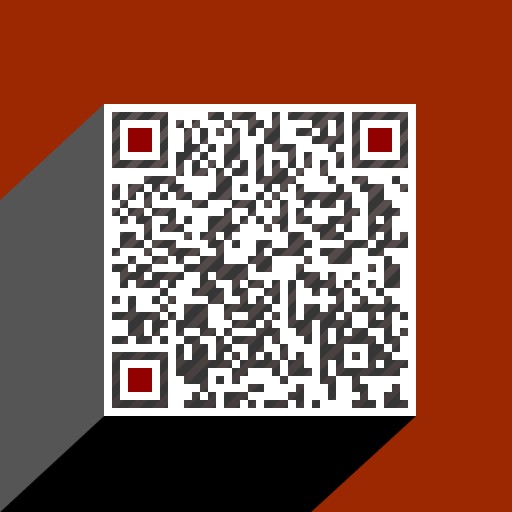      扫码投递简历     2.敏华控股有限公司     敏华控股是一家致力于打造全球性的智能家居企业平台，是香港联交所主板上市企业：HK01999。集团是集沙发、床垫、板式家具、电机、海绵、功能铁架等家具配件的研发、设计、制造、销售、服务于一体的国际化智能家居企业。目前集团人员规模达1.5万人，现自主研发已获专利及认证的产品达300多项，年销售额超百亿，是家具行业的领军企业      “CHEERS芝華仕”是敏华控股（HK01999）旗下家居品牌，旗下拥有芝华仕头等舱沙发（贵族/时尚），都市，宜居布艺，芝华仕五星，芝华仕五星智能，芝华仕伯爵，尼科莱蒂等系列产品，营销体系形成：外销、内销协同发展，线上、线下共同布局。敏华运营网络遍及美、欧、亚、澳四大洲，在全球拥有超过3000个销售终端，产品畅销美国、英国、加拿大、中国等近100个国家及地区。在美国，芝華仕是唯一进入美国主流家具市场的中国家具品牌，多年位居美国功能沙发前三甲；在中国，芝华仕品牌连续八年稳居市场占有率榜首，大中华区专卖店数量超过2500家，成为行业第一个突破百亿销售额的软体家居企业，据欧睿国际统计，2018年芝华仕功能沙发全球销量第一。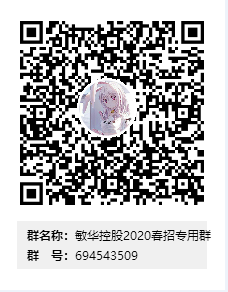      3.惠州南旋毛织厂有限公司     南旋毛织厂有限公司位于广东省惠州市水口街道办事处南旋工业中心，属港资独资企业，主要生产各类毛织成衣制品，产品畅销世界各国。     南旋毛织厂有限公司自成立以来，引进科学的管理方法、使用先进的生产设备，加强企业文化建设，在全体南旋员工的积极参与下，集团业务不断扩大，引领着毛织行业的发展。并获“广东省十大毛衫优势企业”、“广东省服装百强企业”、“惠州市关爱外来工企业”等荣誉称号，是亚洲规模最大的毛织服装生产基地之一。现已发展为服装制造、酒店经营、房地产开发等多元化大型集团公司。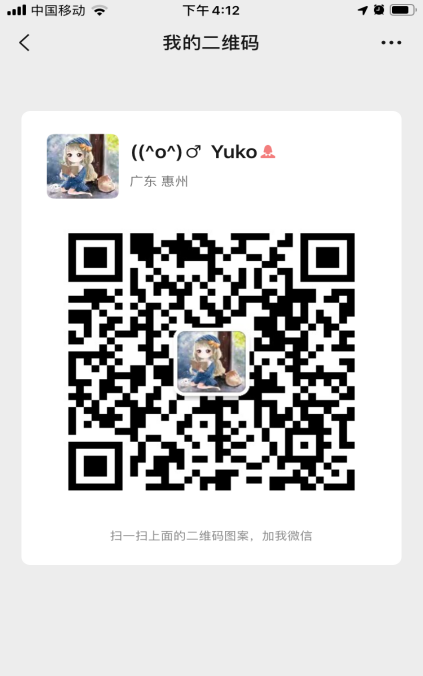      4.华显光电技术（惠州）有限公司     华显光电技术（惠州）有限公司创立于2004年8月，总投资1亿元，隶属于TCL集团，主要致力于TFT-LCD/CTP显示模组的研发、生产和销售，是为TCL集团成员企业及国际电子企业提供全方位的产品液晶显示模组技术及制造配套服务的现代高科技型企业。公司于2015年6月上市，成为TCL集团第五家上市公司（HK00334）。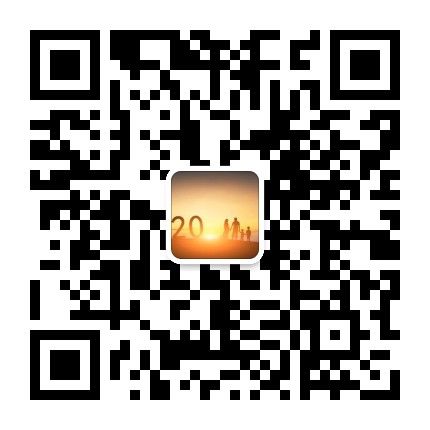 扫码投简历     5.惠州亿纬锂能股份有限公司     惠州亿纬锂能股份有限公司成立于2001年，2009年在深圳创业板上市，是国内第一家以锂电池为主业的上市公司（股票代码：300014），是国家级高新技术企业，专注于锂电池的创新发展。经过十余年的耕耘，锂亚电池居世界前列，锂原电池居国内领先地位。近几年来，公司聚焦动力、储能市场领域，采用高度自动化与信息化的生产方式 ，为客户提供一流产品和服务。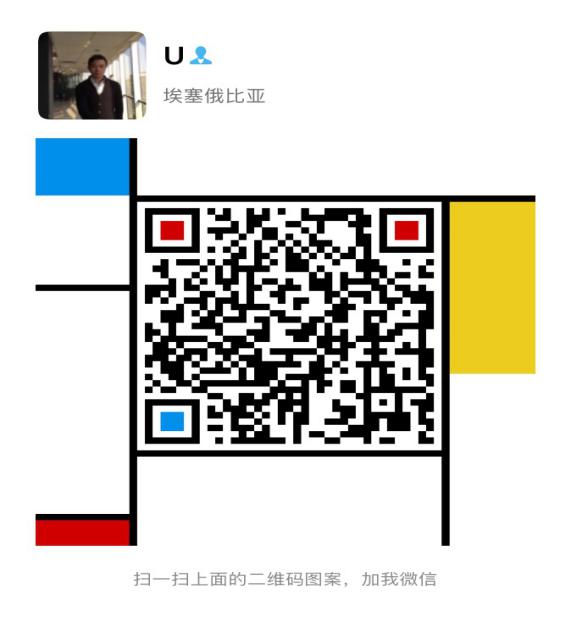 扫码投简历     6.惠州市景阳科技有限公司     惠州市景阳科技有限公司成立于2011年07月，是一家专业研发、生产、销售及维修电主轴的国家高新技术企业，拥有包括德国、日本、瑞士等国家的先进生产设备，公司产品主要应用于加工中心、磨床、PCB钻孔机、雕铣机、手机零件加工等设备。公司目前拥有发明专利120项，实用新型专利310项。     惠州市景阳科技有限公司拥有自己的工业园，占地6万多平方，是仲恺高新区科技企业加速器联盟成员单位，通过了ISO质量管理体系认证，生活娱乐设施配套完善。母公司深圳市速锋科技股份有限公司2017年9月在新三板成功挂牌（股票代码：871882）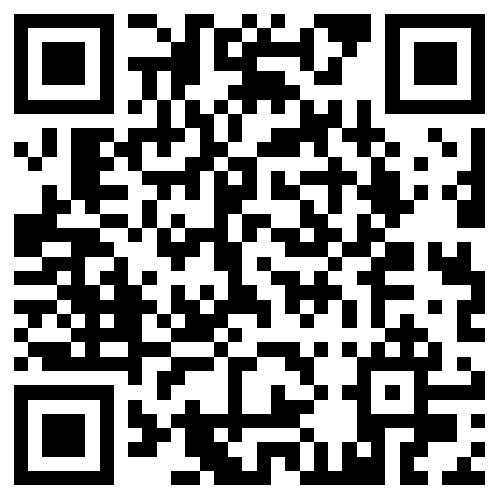 扫码投简历     7.惠州高视科技有限公司     惠州高视科技有限公司是一家专业从事工业AI智能机器视觉应用系统解决方案研发的国家级高新技术企业，是全球领先的商用LCD\OLED模组、锂电池、半导体、透明玻璃等领域全自动化AOI检测以及工业机器视觉应用系统与标准化开发平台供应商。为中国图像图形学会视觉检测分会会员单位、中国自动化学会战略合作单位、深圳市平板显示行业协会十佳优秀会员单位、广东省高成长企业、粤港澳大湾区人工智能30强企业。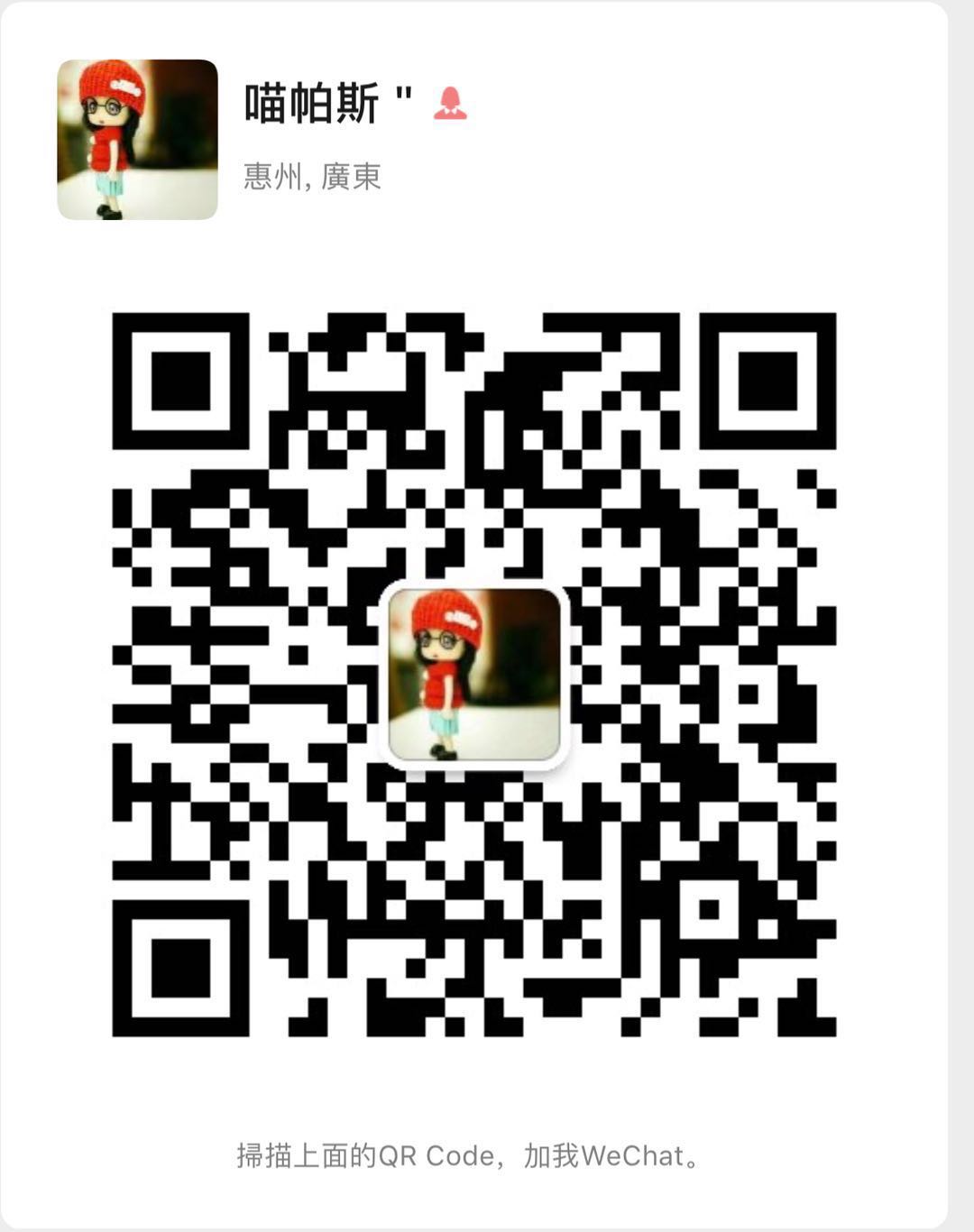      扫码投简历     8.惠州高盛达光电技术有限公司     惠州高盛达光电技术有限公司（原惠州TCL王牌高频电子有限公司下属公司）是一家从事光电产品生产经营的、集研产销于一体的国家级高新技术企业，其综合实力位于全国同类企业前列。公司光电业务在T-CON板（是液晶屏的控制板）领域的业务同样拓展迅猛，目前主要的供应商均为日系、韩系和台资企业，高盛达是唯一的具有该项制造工艺的内资企业。随着产品工艺及质量的不断提升，高盛达逐渐成为华星光电T-CON板的最大供应商，占比近50%。随着华星光电T3、T4、T6项目的启动，未来产值可达10亿元以上，同时高盛达也在积极开拓惠科、友达、京东方等其他客户，丰富客户结构。     公司位于广东省惠州市仲恺高新技术开发区，科研技术人员100余名、共有员工近千人。我们的奋斗目标是做客户最值得信赖的伙伴和最有实力的部品方案提供商！近年来公司业务发展迅猛需长期招聘员工，欢迎您加盟！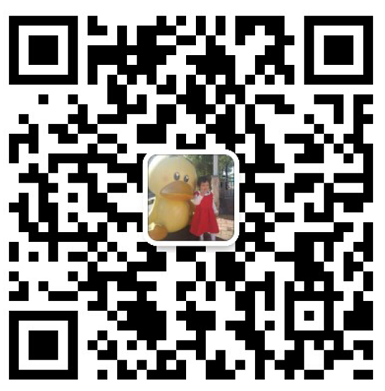      扫码投简历     9.惠州高盛达科技有限公司     惠州高盛达科技有限公司（原惠州TCL王牌高频电子有限公司）是一家从事无线射频产品生产经营的、集研产销于一体的国家级高新技术企业，其综合实力位于全国同类企业前列。公司位于广东省惠州市三栋惠南科技园，科研技术人员100余名。     公司无线业务在TV、高端机顶盒及智能家居领域的业务拓展迅猛，产能和规模不断创历史新高。电子调谐器产品销量在2007年即达到全球第三， 2012年开始转型生产WIFI模组及蓝牙无线传输产品。到2015年WIFI模组销量在全球TV细分市场中占比14.2%，达到全球第二，2016年，公司的主营产品WIFI模组销量达到2000万只，在全球TV细分市场中占比20%，作为独立供应商排名全球第一。预计未来三年可保持50%以上的增长。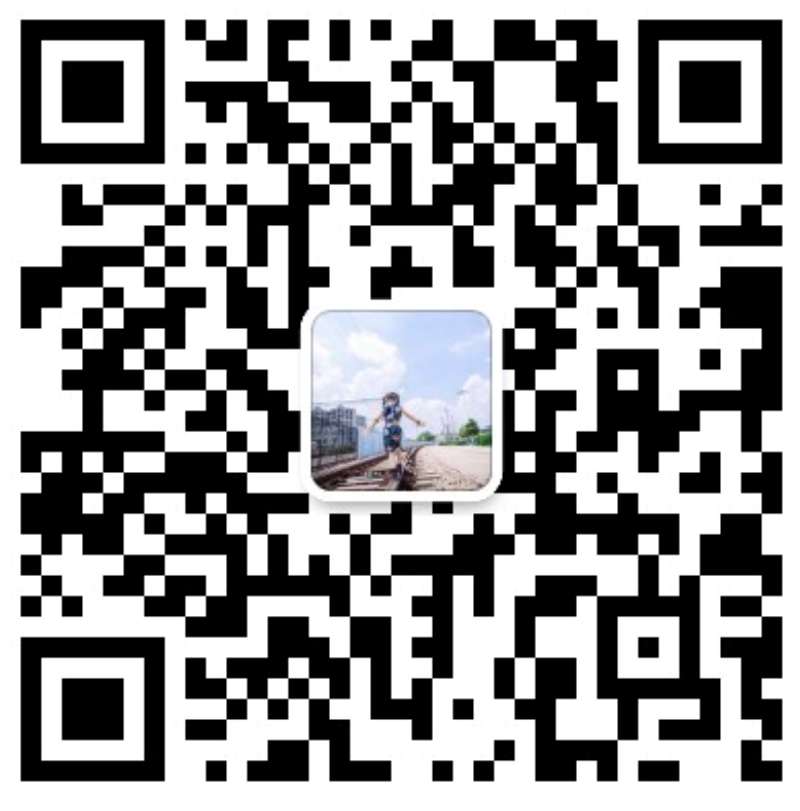      扫码投简历     10 惠州市忠邦电子有限公司     惠州市忠邦电子有限公司创立于2007年，是一家专业从事充电器、电源适配器及锂离子电池包的研发、生产、销售于一体的国家级高新技术企业，产品畅销欧美市场，得到客户认可，市场份额持续增长。公司立足中国，面向全球。秉承自主创新，致力于国际化发展策略，2018年正式成立越南分公司。公司关注客户体验，为全球客户提供优质的电源解决方案,并努力践行成为行业的领跑者。     公司拥有完善的ISO9001质量管理体系、ISO14001环境管理体系，并取得GB /T 29490-2013企业知识产权体系认证。公司设立全面的品质管控实验室，以满足安规/电气性能检测。全部产品符合欧盟ROHS指令要求，核心产品通过了UL、3C、TUVMark、GS、KC、SAA等认证。     公司致力于科学的管理，优良的品质，良好的售后服务，优惠的价格为全球客户提供高品质的服务。     11.广东格林精密部件股份有限公司     广东格林精密部件股份有限公成立于2002年3月，公司地处广东省惠州市三栋数码工业园北区，公司总占地面积为12万平方米，生产与生活建筑面积为14万平方米（共有二个厂区），在职员工近8000人，公司主要生产为3C产品、智慧城市、智能家居、智能手环、智能支付等。公司的品牌客户有：摩托罗拉、TCL、中兴、联想、亚马逊、菲比等等国际国内知名品牌；公司已经获得“国家级高新技术企业”、“省级技术研发中心”、“省级工程技术中心”、“外商投资突出贡献企业”、“百强纳税户”、“专利技术优势企业”等资质与荣誉。公司产品所涉的技术领域有：产品项目管理与方案设计、模具设计与制造、注塑成型与化工材料、表面装饰、金属加工、阳极氧化与纳米处理、结构件组装与工业自动化等。近年来，公司坚持安全、环保、合规经营，在多方面结合公司的战略发展要求，广纳有识之士加入格林精密这个大家庭，一起为打造“生态格林、人文格林、创新格林、团结格林”而不断探索前行…….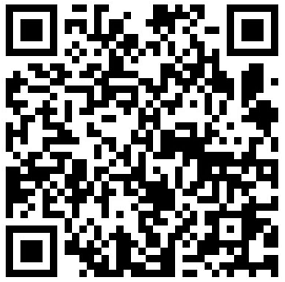      扫码投简历     12.伯恩光学（惠州）有限公司     伯恩光学有限公司成立于1987年，总部位于香港，在广东深圳、惠州、安徽、天津、内蒙古等地成立了全资子公司，以及在韩国、日本、台湾、越南等国家和地区设立全资分公司。公司主要生产矿石玻璃、触摸屏幕、摄像头光学玻璃、金属手机背板、高档蓝宝石手表玻璃、陶瓷配件等产品，同时在房地产、酒店等行业实现多元化经营，并均取得了骄人的成绩。公司技术和研发实力雄厚，于2016年11月被认定为“国家级高新技术企业”。     伯恩公司现已建成深圳横岗工业园、惠州秋长工业园、惠州永湖工业园、惠州三和工业园、惠州精密工业园、内蒙古通辽工业园等生产基地，集团员工总数已达12万人以上。伯恩光学集团是目前世界上生产规模最大、生产能力最强、生产工艺及设备最先进的电脑手机及手表玻璃生产企业之一。 客户主要以苹果、三星、小米、Google、 VERTU、HTC、LG、索尼、惠普、戴尔、中兴、华为、联想、TCL等世界知名高科技企业，以及欧米茄、浪琴、天梭、GUCCI、Dior、西铁城、飞亚达、精工等世界著名钟表企业。     2008年6月，总公司在惠州市注册成立伯恩光学（惠州）有限公司，位于惠州市惠阳区秋长街道办白石村，毗连深圳坪山新区坑梓街道办，交通便利。目前惠州秋长工业园占地面积近60多万平方米，员工人数达80000多人。      伯恩光学（惠州）有限公司是一家发展快，实力强，重视人才的公司，是惠州市重点投资项目，广东省百强企业，惠州市十强企业，惠阳区最大的企业。伯恩光学热忱欢迎广大有志青年来我司工作，公司将为您提供良好的发展空间及晋升机制！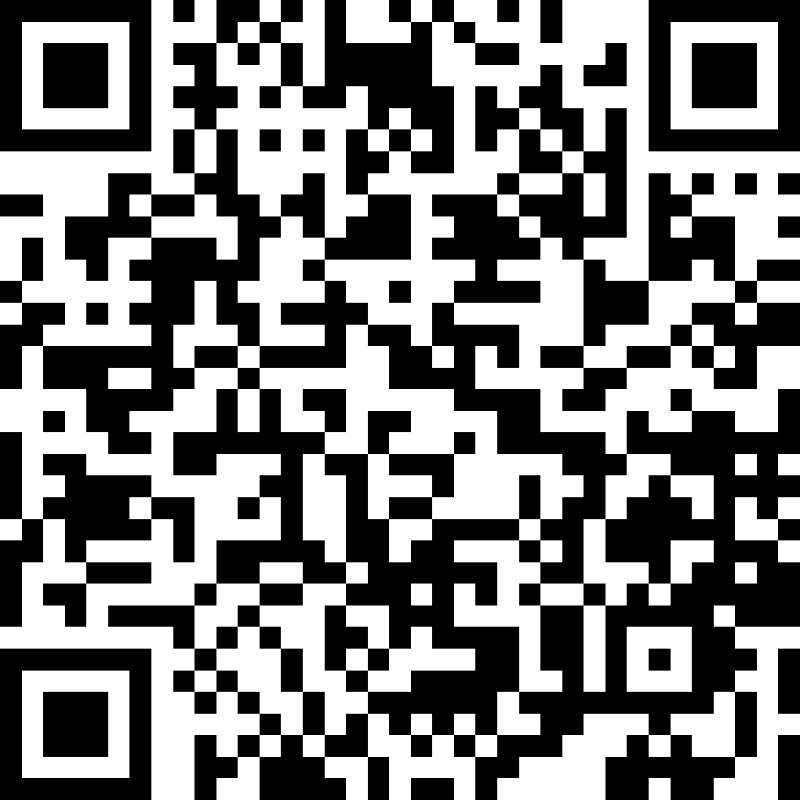 扫码投简历13	惠州伟志电子有限公司		伟志集团成立于1985年, 专业设计﹑生产和经营背光源、LED灯具系列产品的高新技术企业。主要有LED背光源、LED照明、车载/工控背光、电视背光、五金冲压、注塑成型、模具设计和制作、各种LED显示及LED数码显示模块生产等。产品远销美国、德国、韩国、日本、新加坡、香港等国家和地区。并于2014年11月在香港成功上市（股票代码：1305）。生产基地坐落在博罗县城郊(罗阳镇)，背靠博罗县著名景点礼佛禅寺，山清水秀，毗邻高速路口（广深高速）。基地工业园占地300亩，职员工2000多人，欢迎社会各类精英人士加盟我司。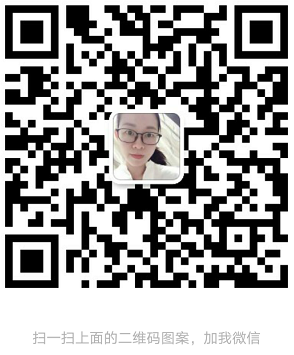 14	广东利元亨智能装备股份有限公司	利元亨主要从事智能装备的研发、生产及销售，为锂电池、汽车零部件、精密电子、安防等行业提供高端智能装备和工厂自动化解决方案，已为以上行业Top5的客户提供服务。	公司已获批国家博士后科研工作站、广东省博士工作站，并认定为国家高新技术企业、广东省机器人骨干企业、广东省智能成套装备工程技术研究中心、广东省企业技术中心、广东省创新型试点企业、广东省战略性新兴产业培育企业（智能制造领域）。	15	康惠（惠州）半导体有限公司	中国航天国际控股有限公司是中国航天科技集团公司在香港的上市公司 (股票代号：HK00031)。康惠（惠州）半导体有限公司则是中国航天国际控股有限公司的全资子公司，成立于1980年，位于广东省惠州市，属国有企业。公司目前有LCD、LCM 两家工厂，是世界上中、高级液晶显示器（LCD）、液晶显示模块（LCM）主要生产厂家之一，是中国液晶协会常务理事单位、广东省高新技术企业。公司通过ISO9001、ISO14001、ISO45001、TS16949等多项国际质量标准体系认证并取得证书，产品主要销往德国、日本、美国、加拿大、巴西、以色列、韩国等十几国家，因质量及服务出众，获得客户充分肯定，被评为“最佳长期合作伙伴”、“首选供应商”等多个奖项。	30多年来，公司依靠航天科技的雄厚实力，秉承中国航天“三大精神”，不断改善设备，引进先进技术，开发新产品、强化企业管理，追求卓越品质，在全体同事的共同努力下，公司取得了长足进步，并在2017年、2018年、2019年连续三年被航天控股集团评为“集团先进企业”。	人才强企战略是我们公司持续健康发展的战略之一，我们为员工提供技术、管理双通道的发展平台，并提供系统的培训学习，让员工与公司一起成长。公司的发展需要人才的支持，人才的发展需要良好的平台，只要你“思想好、作风硬、技术精、善打硬仗、勇于攀登”，欢迎你加入我们，成为骄傲的航天人。我们一起，为梦想，加油！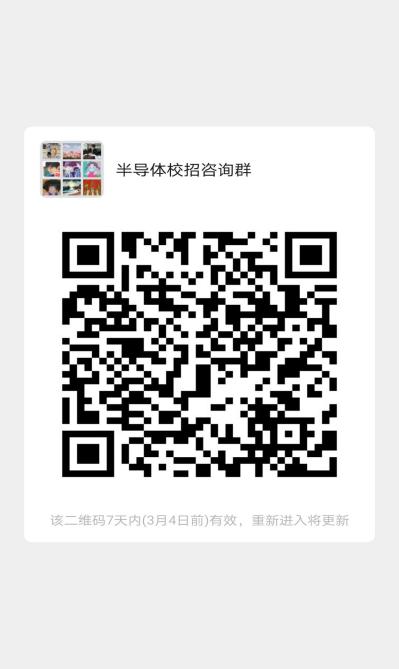 扫码投简历	16	惠州市百利宏晟安化工有限公司	百利宏化工业务板块成立于2005年9月，位于广东惠州大亚湾石化区，毗邻全国最大的中外合资项目之一“中海壳牌石化及中海油1200万吨/年炼油基地”。经过几年的快速发展，已经发展成为一家初具规模，以大亚湾石化区配套生产、服务为主导，在化工行业多元化发展的企业集团。所属公司包括致力于为国内外生产商和工厂用户提供经济、高效、环保的专业化工产品分销服务的晟发化工；从事高分子均聚物生产以及利用中海油炼油项目脱硫制酸并附产环保能源的晟安化工及宏瑞环保；从事植物提取及生物制药的晟荣生物。其中晟荣生物是目前世界上年产量最大的花青素生产供应商，拥有多项具有自主知识产权的核心技术。 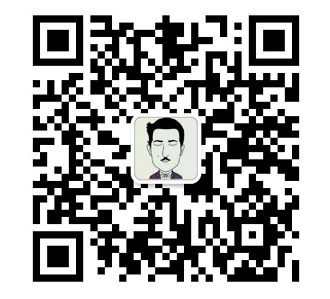 		扫码投简历17	濠玮电子科技（惠州）有限公司	本公司位于惠州市镇隆镇万里工业区，占地面积95000多平方米，全新厂房，现有员工2500人以上，公司于2014年5月正式投产，专精于电子、电脑、手机、汽车、医疗……等各类精密五金塑料电子元件之开发、设计与制造，所生产之零组件大多使用于国际著名厂商的产品内，如：Emerson、Foxconn、Flextronics、htc、Salcomp、Nokia、Sony、Microsoft、Panasonic、Samsung……等。公司主要从事车床、冲压、冷锻、压铸、塑料、加工、组装、电镀等半成品开发与生产。除拥有多项产品专利外，并已通过国际标准组织ISO9001品质管理系统、ISO14001环境管理国际认证及ISO/TS 16949质量体系认证，产品品质值得信赖。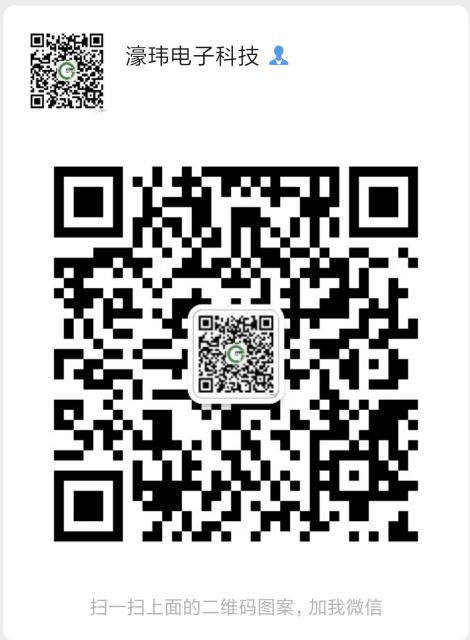 扫码投简历	18	广东伊利乳业有限责任公司	内蒙古伊利实业集团股份有限公司一直为消费者提供健康、营养的乳制品，是目前中国规模最大、产品线最全的乳制品企业，也是国内唯一一家同时符合奥运及世博标准的乳制品企业。	广东伊利乳业有限责任公司成立于2011年4月15日，是内蒙古伊利实业集团股份有限公司的独资子公司，总投资9亿元，日产1500吨超高温灭菌奶和日产200吨酸奶,年产值可达30亿元。19	天虹商场股份有限公司	天虹商场股份有限公司（股票简称：天虹股份，股票代码：002419）是中外合资的连锁零售企业，其控股股东是中国航空工业集团下属的中国航空技术深圳有限公司。1984年成立以来，通过人本、科学的管理，专业、高效的运营，公司取得了卓越的业绩，已连续多年入围中国连锁百强企业。天虹根据目标顾客需求的不同，以百货店、大型购物中心、便利店的实体零售业态，打造以“亲和、信赖、享受生活”为核心价值的品牌，旗下拥有天虹、君尚、sp@ce、微喔四大零售品牌。	截至2019年3月，天虹股份在北京、广东、福建、江西、湖南、江苏、浙江、四川等8省25市开设了购物中心14家（含加盟1家、管理输出1家）、综合百货68家（含加盟3家）、超市82家（含加盟5家)、便利店154家。	天虹在行业内率先突破传统百货购物模式，从实体店走向线上线下融合的数字化，率先打造出全国首家拥有“自定义菜单”的零售微信服务号“天虹”，随后逐步创新，在实体门店的基础上增加了购物中心与便利店的一大一小业态，并通过官方天虹APP、天虹微信形成线上线下融合的数字化、多业态战略发展格局。天虹将始终坚持“有效益扩张”和“可持续发展”的原则，立志将公司塑造成为全国一流的零售企业，与顾客分享生活之美。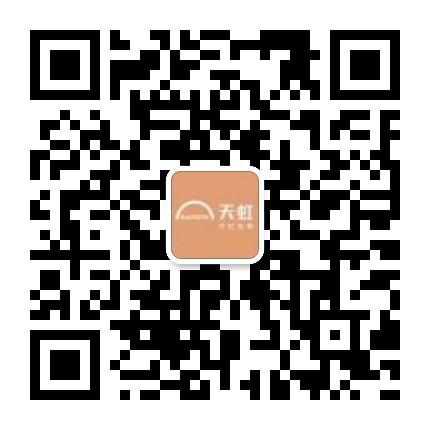 		扫码投简历	20	惠州市肌缘生物科技股份有限公司	惠州市肌缘生物科技股份有限公司，1999年诞生于惠州市惠环联溪肌缘工业园，注册资本7638万。肌缘专业提供妆字号产品的 OEM\ODM一站式服务。肌缘致力于优质个性护理用品的研发、生产、销售、服务，并将专注于生态居家调理、植物萃取等大健康领域。目前肌缘已经发展成为一家集规模、产值、技术、营销、团队、文化等均具有一定实力的化妆品生产企业。公司缔造欧善美、乔治卡罗尔、倍婴美、绿之轩、肌缘五大品牌，产品涵盖沐浴、护肤、洗发、彩妆、香皂、香水、个人身体护理等七大天然系列，畅销海内外七十多个国家和地区。2015年8月，公司顺利通过了股份制改造等一系列考验，并于2016年6月在新三板上市。公司拥有厂房三万多平方米，职工四百多人，拥有多名专业高级工程师和技术人员，能独立设计开发各种适销对路的新产品。产品质量管理严格执行ISO9001：2008标准，按照《药品管理规范》GMP标准生产，并通过美国FDA和英国ITS等国际专业权威机构检验认证，产品质量符合国际卫生健康标准，并获得多项技术专利。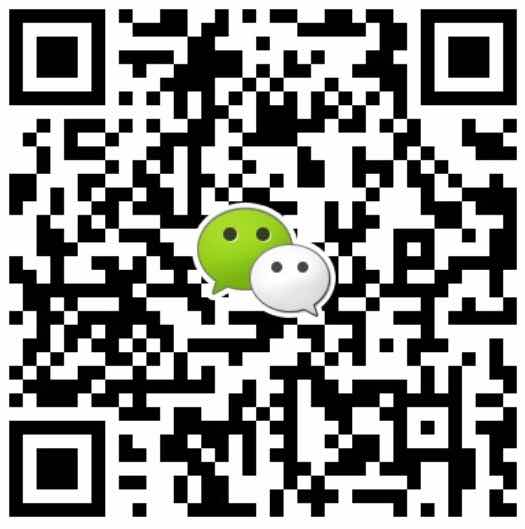 扫码投简历21	海神工艺（惠州）有限公司	海神工艺（惠州）有限公司致力于提供优质相框，镜子，画框和挂墙装饰等木质工艺品。一直以生产每一件产品都是品质至上为宗旨，以求长远的可持续性共同发展。公司有非常稳定的优质客户源，近30年来公司一直与全球家居龙头企业维持稳定的共同合作和发展，在国内外同行业中处于领先地位，产品远销欧美及亚太市场。 公司经济实力雄厚，经营管理先进的现代化生产制造企业。绝大部分生产采用进口设备，为我们的人员提供平台达到效率以及品质并重的生产。公司非常重视持续改善的理念，令每一个在公司工作的员工，都会对自己生产出来的产品感到自豪。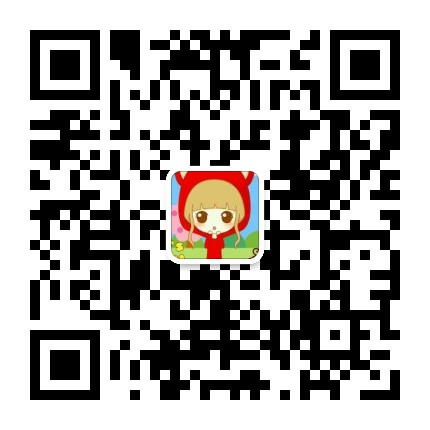 扫码投简历	22	惠州华阳医疗器械有限公司	惠州华阳医疗器械有限公司，成立于2005年3月，坐落于全国文明城市——惠州，是一家知识密集型企业，主要研发、生产、销售止血材料、医用新型功能敷料及可吸收材料。	公司重点培养了一支30多人、专业配置合理的科技研发人才梯队，配套10万级厂房3200㎡，4个专业实验室与4个专业分析室。开发团队潜心钻研，立足自主研发和创新，保障公司产品拥有自主知识产权，获得国内有效专利授权6项，拥有系列欧盟CE认证产品及美国FDA认证产品，并于2018年再次通过国家高新技术企业认证。我们和多所科研机构及院校合作，对“可吸收机理”进行了长达5年的研究，成为一家掌握可吸收止血纱布在体内溶解、吸收、代谢过程的医械企业。研究成果-纱泰祺®可吸收止血纱布注册上市后，被国内多所大型三甲医院广泛应用于临床，深受赞誉。	医用新型功能敷料是顺应现代要求而生的护理产品，也是我们多年来专注的其中一项领域。湿性愈合是临床上较为先进的护理理念，我们以此为研发指导，深耕细作，注重积累，形成自主核心技术。以罗敷康®藻酸盐敷料、聚氨酯泡沫敷料代表产品的敷料平台，是我们具有世界竞争力的一项关键要素。	“专注”是我们引以为豪的品质。无论是创新技术研发，还是质量体系建设，我们坚持不懈，只做一件事：为患者提供优质的止血与伤口护理产品。公司建立了完备的生产体系与质量体系，已通过ISO 9001、ISO13485（TUV）、KGMP等多项国际认证，并以“零不符合项”通过美国FDA现场审核。华阳医疗以过硬品质，赢得国内大型三甲医院及美国、英国、加拿大、俄罗斯、土耳其等世界各地多家客户的支持与信任。		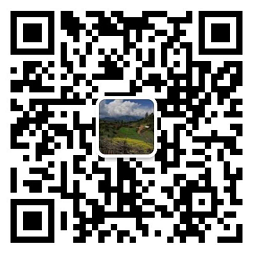 扫码投简历	23	惠州市三协精密有限公司	惠州市三协精密有限公司隶属于湖北京山轻机集团， 2001年成立，投资总额3亿元，股票代码：000821。是国内专业致力于系统集成、机器人技术的高端智能工厂，专业提供机器视觉检测、工业互联网平台建设的系统解决方案。核心顾问团队来自于华中理工大学、上海交大、西安电子科技大学人工智能学院、广州工业大学惠州研究院等国内知名大学和研究所，为企业提供最有效的智能制造解决方案。已形成以自主核心技术、关键零组件及工业4.0行业系统解决方案为一体的完整产业链，并将产业战略提升到涵盖不同行业产品全生命周期的数字化、智能化制造全过程。公司建筑面积5万平方米，设立一个研发中心两个生产制造基地，全年平均在职人数800余人。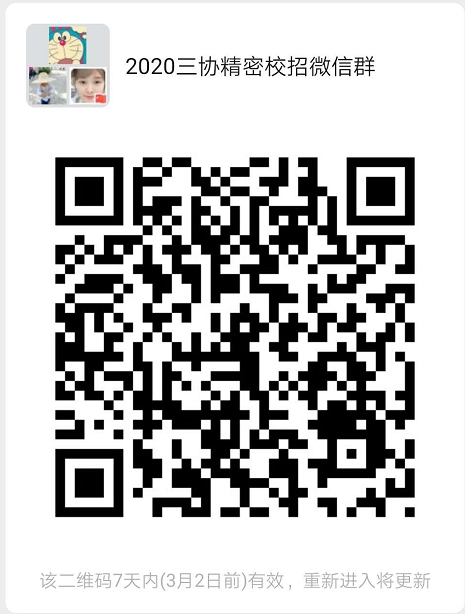 	24	惠州海格科技股份有限公司		惠州海格科技股份有限公司成立于2008年，是哈尔滨投资集团与哈尔滨海格集团（国内最早进入SMT行业的企业之一）共同控股的一家高新电子制造企业，属于国有控股企业，公司总部位于广东省惠州市国家级高新区—仲恺高新区。国内现有四大子公司，四大制造基地，单个园区建筑面积达50000m²以上，国内员工规模近10000人。公司以手机EMS为主，业务范围涵盖：平板电脑、微电子、汽车电子、工业级主板加工、各类FPCB封装、智能家居、安防监控等电子领域产品。公司拥有世界领先水平的SMT生产线和MMI全自动测试系统，整体年产能可达6000万台以上。先进的MES管理系统，始终保持着质量和成本优势，同时，已建立起完善的品控体系，获得ISO9001、ISO14001、IATF 16949、OHSAS18001等认证，并拥有对手机及其他通讯产品进行整机测试的全套设备及实验室。	公司一直致力于为客户提供专业、高效、高品质的电子产品及服务，并与许多世界知名企业（如：Qorvo/DENSO/SAMSUNG/OPPO/VIVO/小米等）建立起了长期、稳定的合作关系，深受客户信赖。	公司为每一位员工提供有竞争力的薪资福利、良好的工作环境、人性化的管理、全面的在职培训和较多的晋升机会，确保每一位加盟公司的同事能快乐工作，快乐生活！		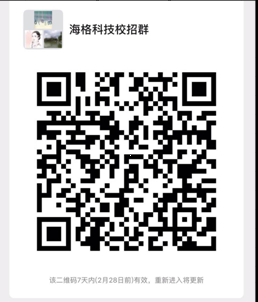 		扫码投简历	25	华通电脑(惠州)有限公司	华通电脑（惠州）有限公司为台商独资企业，母公司为华通电脑股份有限公司（以下简称“华通”）。华通成立于1973年，注册资金1.3亿美元，于1990年在台湾成功上市并开始进行全球布局、产业扩充。1995年建立内地第一个生产基地华通电脑(惠州)有限公司，占地19.6万平方米，现有员工14000余人。现另有重庆涪陵生产基地、江苏苏州生产基地，北京、深圳及昆山办事处，在欧洲、北美及南亚均设有服务据点。    华通坚持专注以印刷电路板为核心的本业经营，是台湾第一家印刷电路板专业制造公司、世界第一大笔记本印刷电路板供货商、世界最大的手机电路板供货商之一。公司致力于新产品、新技术的研究开发，集团产品涵盖信息类、通讯类、网络类及消费性电子设备，产品远销欧洲、中南美洲、美国、日本、韩国、印度、越南、韩国等国家和地区。凭借一站式服务方案、先进的制造技术、完善的产品结构、优良的产品质量，华通已成为行业和社会倍受信赖的伙伴。并相继获得客户颁发的品质金奖，和政府特别授予的 “出口大户”、 “环保先进单位”、“劳动用工标杆企业” 称号。    华通将是您实现理想抱负的最佳选择！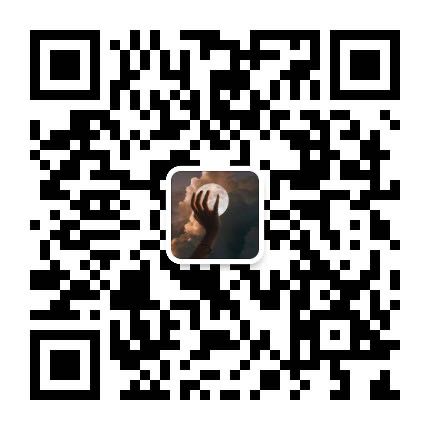 扫码投简历26	惠州美高集团    美高集团成立于2003年，致力于商业地产开发与运营，业务涵盖商业地产开发、物业管理、家居建材专业市场领域，现有员工200余人。美高集团是惠州民营企业50强企业，集团下属的“万饰城”和“悦榕湾”是惠州地区家喻户晓的商业地产领导品牌。目前美高集团拥有万饰城演达店、江北店两家家居建材商城，及悦榕湾高端公寓项目。万饰城将在3年内新开3-5家连锁商城，需要培养和储备一批管理人员，将提供职业化的培训、学习机会和发展机会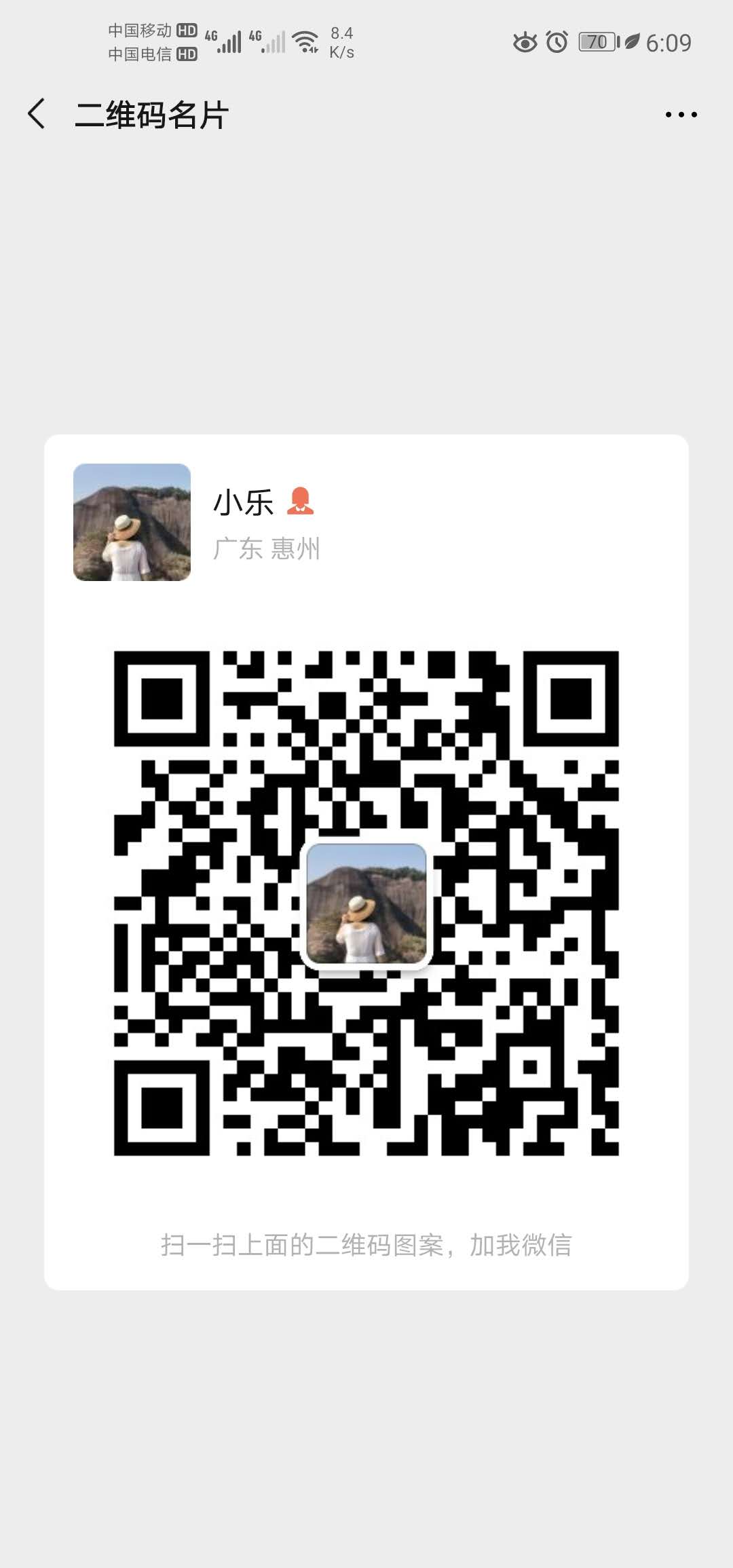 扫码投简历27	惠州鼎智科技有限公司	鼎智科技是一家专业的EMS企业，专注为客户提供产品协作研发、供应链管理、加工制造及仓储物流服务等一站式EMS服务。目前工厂分别拥有10余条SMT线、测试线以及组装线。目前生产的产品涵盖物联网模块、通讯产品、智能家居产品、汽车电子等。鼎智科技核心团队有着超过20年电子产品研发制造经验，曾为三星电子、海信、海尔、创维、OPPO、小米等知名客户提供EMS服务。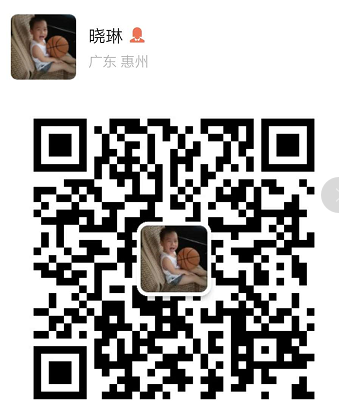 		扫码投简历		    28	惠州市永卓科技有限公司	    公司简介：           惠州市永卓科技有限公司为深圳市永卓实业发展有限公司在广东省惠州市有机硅材料的大型研发生产基地，坐落在美丽的西子湖畔——仲恺高新区，厂房面积28000平方米，是一家专业从事“YOZHO永卓”牌有机硅材料（硅橡胶、硅油、硅树脂）研发、生产、销售一体化的高新科技型企业。公司已通过ISO9001:2008国际质量管理体系认证和ISO14001:2004国际环境管理体系认证、UL认证、CSA认证、SGS环保检测认证并严格按照ROHS标准进行体系运作；产品以其优异卓越的性能被广泛应用于电子、通讯、造纸、汽车、医疗、纺织、机械、建材、航空航天、国防工业等领域，市场前景十分广阔。    目前，公司已经在香港、东莞、上海、北京、浙江等地成立分公司，产品覆盖(有机硅隔离剂、大功率LED灌封胶、电子灌封胶、移印硅橡胶、模具硅橡胶、商标胶等)多个系列。公司一直秉承“持续创新、永恒卓著”的经营理念和“质优价廉、忠于服务”的产品远销国内外，深受广大客户的赞誉。    地址：惠州市惠城区惠环办事处西坑永光工业区       电话：3198692   传真：3165688  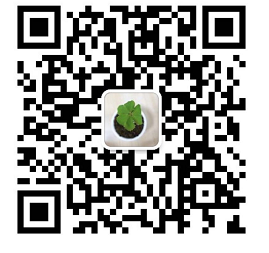 	扫码投简历29	惠州市恒泰科技股份有限公司   	惠州市恒泰科技股份有限公司（以下简称“恒泰科技”），微小锂电领先企业，新三板上市公司，创立于2009年9月，注册资本为3950万元。恒泰科技专注于微小锂电池的开发与应用研究，产品用于智能手环，智能手表、蓝牙耳机，汽车智能钥匙等消费类微小电子产品。公司成立至今获得了多项独立技术专利及相关软件开发的著作权。并获得全国高新技术企业证书、广东省工程技术研究开发中心、A级纳税人、2019年广东省高成长中小企业等荣誉称号。    恒泰科技， 拥有一支经验丰富、勇于实践、不断创新的高素质科研队伍。以品质至上、客户第一的经营理念，充分识别客户需求及产品应用环境，为国内外微小锂电需求客户定制电源解决方案，提供优质产品和服务，帮助客户实现价值。    因为专注，所以专业。恒泰科技以客户为导向，以技术为核心，以服务为保障，不断追求成长与突破，致力于成为微小锂电行业领导者，为员工创造机会、为股东创造效益、为社会承担责任！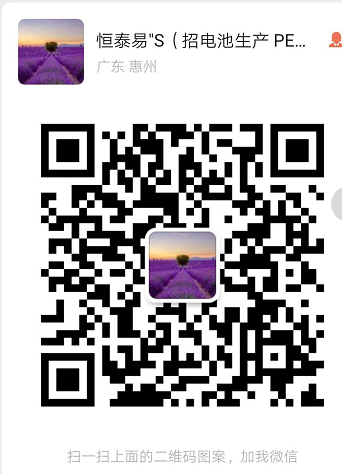 	扫码投简历	30	惠州TCL环境科技有限公司	惠州TCL环境科技有限公司于2003年成立，主要从事工业废物及普通废物回收、运输、综合处理和资源再生利用，废弃电器电子产品拆解处理等业务，占地面积14 万m2，共有7个车间，15类固废经营资质，年产能7.96万吨 。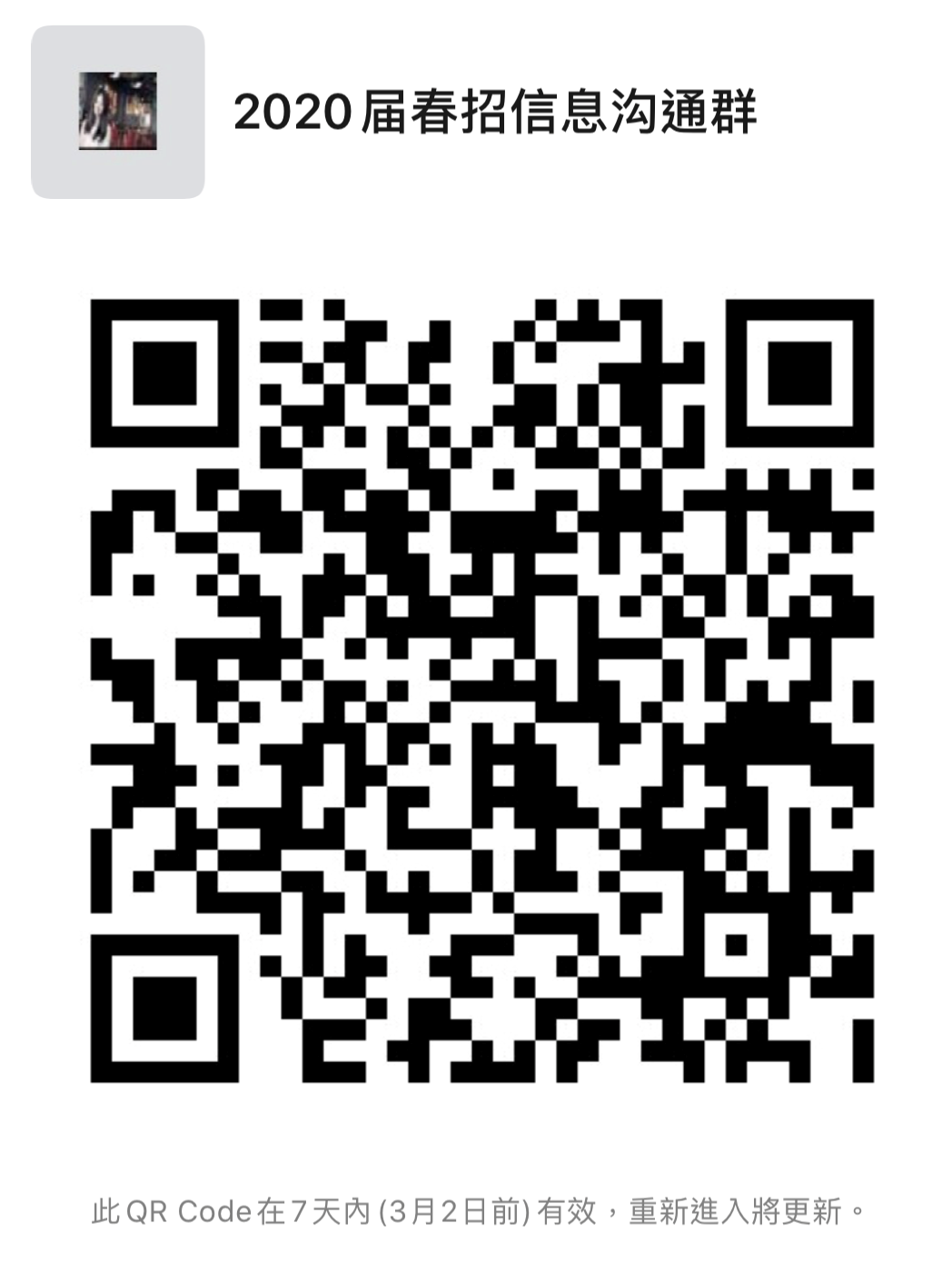 扫码投简历31	惠州广惠能源有限公司	    北京首创环境控股有限公司是北京首创股份有限公司（600008.SH）旗下固体废弃物领域的产业投资平台，是香港联交所主板上市的红筹公司（03989.HK），是为地方政府提供一揽子环境改善方案的综合环境服务商，专注于固体废弃物领域的投资、建设及运营管理，业务主要涉及生活垃圾、餐厨垃圾、建筑垃圾、电子废弃物、汽车拆解、危险废弃物等固体废弃物处理领域和土壤修复领域。    首创环境作为全国性专业化的环保公司，在垃圾综合处理、资源再生和新能源开发利用及项目投资、建设和运营管理等方面拥有资金、人才、管理等突出优势，项目遍及北京、广东、浙江、河北、河南、江西等十余省市，境内处理规模约3万吨/日，公司下属新西兰固废公司，是新西兰最大的垃圾管理服务提供商，市场份额超过30%，服务客户超过20万名。    公司控股股东北京首创集团是北京市国资委所属的大型国有集团公司，业务涵盖基础设施建设、金融、地产、环保四大板块，资产总额超过千亿元，连续多年跻身全国500强。    北京首创环境（惠州）有限公司即惠州广惠能源有限公司成立于2002年4月28日，位于广东省历史文化名城，全国文明城市—惠州。2013年3月19日经惠州市政府同意，由北京首创环境控股有限公司予以收购，并以BOT方式获得惠州市生态环境园项目特许经营权。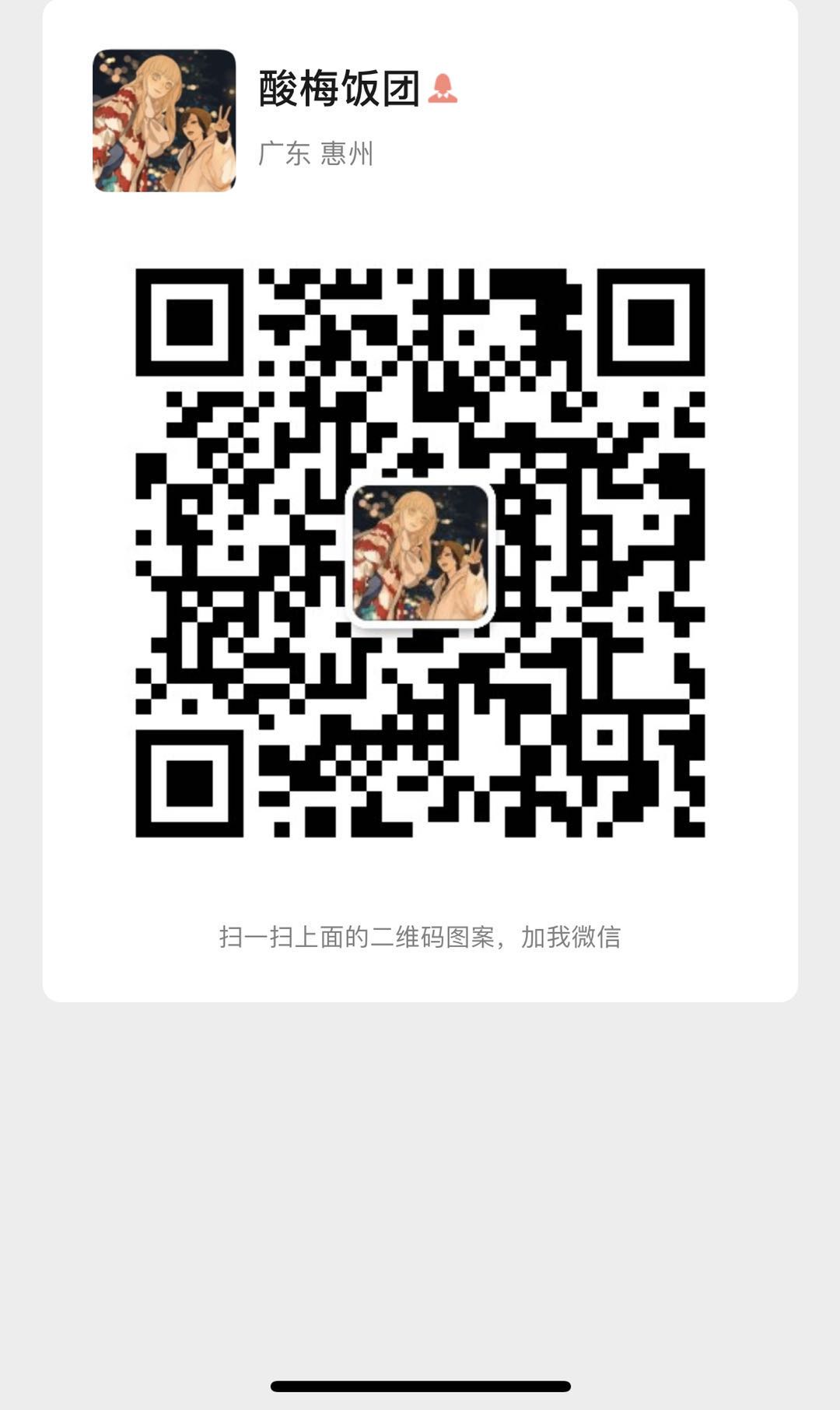 扫码投简历32	惠州市安品新材料有限公司	深圳安品成立于2004年5月28日，是一家致力于高分子新材料研究开发、生产及经营的国家级高新技术企业，在有机硅、聚氨脂、丙烯酸树脂以及相关树脂的改性等复合材料领域里成果卓越，同时在有机硅胶粘剂、聚氨酯改性、有机硅功能橡胶、导热导电及水性乳液的研究和生产处于行业的领先水平。    安品集团在中国最大的石化区惠州大亚湾建成了安品生产及研发基地，拥有国家级的研发中心和完善的分析检测中心、生产、办公大楼。惠州安品拥有30000平方米生产工业园，生产车间以及为研发服务的中试车间，在工业用室温硫化硅橡胶和电子灌封胶领域是国内最大的专业生产厂家之一，建有高产能的室温硫化硅橡胶生产装置、液体硅橡胶生产装置，具有各类相关助剂的生产能力;并且拥有完善的生产检测以及反应、分离、捏合、搅拌及灌装等成套设备，并配有先进气相色谱仪，微水分析仪、折射仪、全电脑力学测试仪等检测装备，能对原材料中间体及成品进行各项检测，为顾客提供可靠的优质产品。公司拥有强大的研发实力，其中有九个研发实验室和一个仪器分析检测中心。各实验室拥有完备的试验仪器设备，研发中心还建立了多套中试反应装置。    公司重视人才，为员工提供全方位的薪酬福利待遇，入职购买五险一金，免费提供一日三餐，免费入住豪华双人间公寓式宿舍，厂内有图书室、健身设施等，除正常法定节假日外、春节享受带薪年假15天。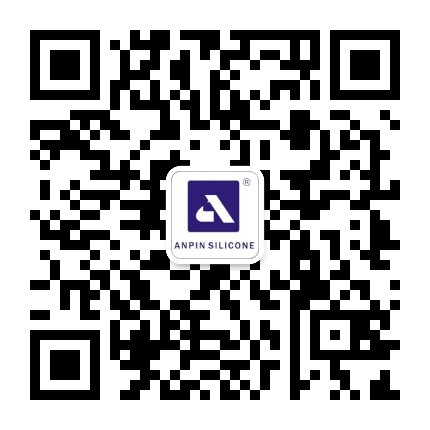 扫码投简历33	伟业精密科技（惠州）有限公司	伟业精密科技（惠州）有限公司成立于 1995 年 6 月，座落于广东省惠州市仲恺高新区陈江五一工业区，拥有占地面积 24000 平方米的工业园区，现代化的工业厂房、办公大楼。公司配备了各种先进的制模设备及五金冲压设备,专业从事各种精密五金模具制造及精密五金冲压加工。    公司主要产品有汽车安全气囊气体发生器、汽车转向系统、马达、密封圈、新能源电池、医疗产品、电子电器等，客户遍布欧美、日本等世界 500 强企业。公司拥有一支优秀的技术团队，技术力量雄厚，现拥有近 30 项发明专利，部分精密深拉伸技术已达到世界领先水平。 2018 年公司已通过“仲恺高新企业”认证。2019 年 10 月在江苏丹阳投资分工厂，投资项目占地面积为 53360 平方米，总投资额 3000 万美元，建成后将成为香港伟业公司继伟业精密科技（惠州）有限公司后，第二个以生产高端汽车、航空航天、医疗设备等精密零部件的生产基地。公司发展目标是，致力成为全球最专业的精密拉伸制造企业。    更多信息请关注公司微信公众号：hzweiye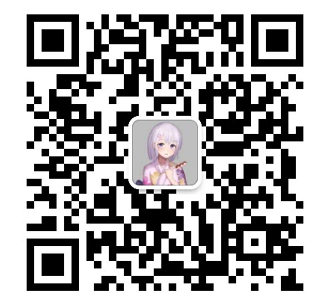 	扫码投简历34	惠州市恒都电子有限公司	惠州市恒都电子有限公司，成立于2006年，注册资金8500万人民币。恒都工业园自2006年10月新建，占地面积约50000平方米，使用面积达80000平方米，目前己有员工3000余人；自2008年进入国内市场以来，旗下“HCN”，“恒晨”，“谷天”等多个品牌快速发展，2010年公司各项业务销售总额超过15亿元，目前生产的产品涵盖汽车电子、数码电子、消费类电子。如车载导航、智能AI音箱、移动DVD、平板电脑、手机等。 官网：www.hcn2000.com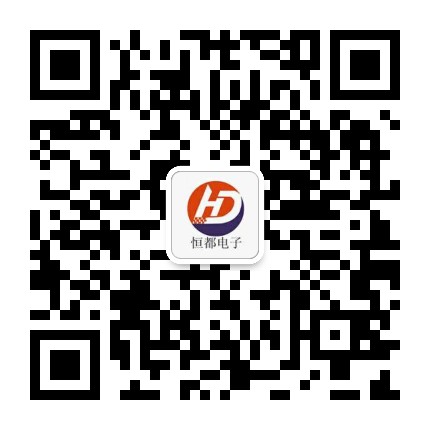 	扫码投简历35	惠州住润电装有限公司	惠州住润电装有限公司位于惠州市小金口镇九龙高新科技工业园，坐落于中信大道旁，南临深圳，西接广州，交通便捷，地理位置优越。公司1995年12月成立，是由惠州市惠润（外经）实业发展有限公司、日本住友电装株式会社、香港电装有限公司、日本住电装物流株式会社四家公司组成的合资企业，隶属于日本住友电工、住友电装集团（世界500强企业、世界第三大汽车线束生产商），是一家现代化的大型生产企业，拥有完善的生产管理体制和先进的生产设备。现有员工6800人（其中管理人员300余人，专业技术人员100余人），工厂占地面积达18万多平方米。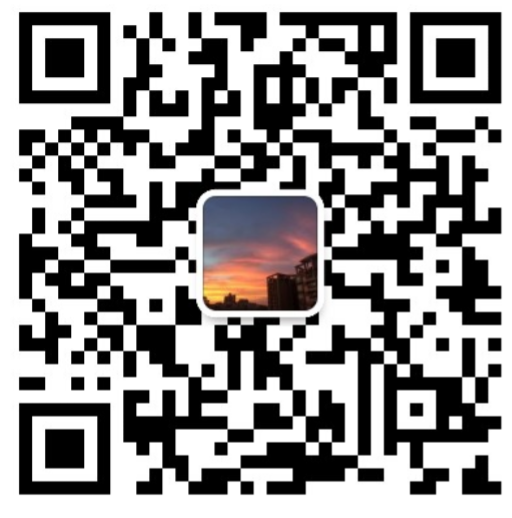 扫码投简历36	惠州市威德盛科技有限公司    威德盛公司成立于2003年，是一家专业于电机控制、开关电源设计开发、生产、销售为一体的高科技综合型企业，坐落在经济发达、风景秀丽的广东省惠州市。2015年底在国家级高新区-惠州仲恺东江高新科技产业园孵化企业中心成立德合盛科技，为锂电池新能源行业专业提供智能生产和检测集成系统与设备，把自动化设备做到极致，完全拥有自主知识产权。    公司拥有近2万平米的生产车间，配有齐全、先进的测试及试验设备，具备规模庞大的专业研发团队，具有雄厚的设计开发实力。主要产品有电机控制、电感变压器、电源逆变器、LED电源、功放电源、医疗UPS电源、适配器、充电器、锂电池化成柜及检测分容柜等系列，并自设线材注塑、散热片及磁器件车间。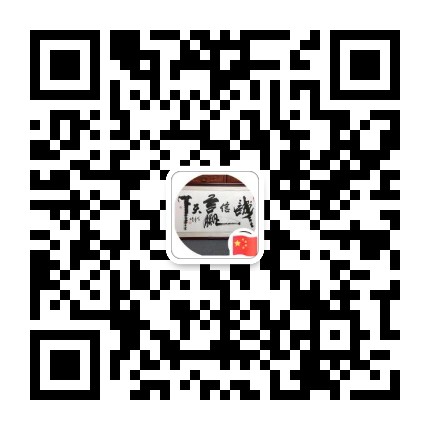 扫码投简历37	惠州智富五金制品有限公司	我司属港资企业，主要生产经营各类五金机械加工及配件产品。目前公司正处于产业转型阶段，从传统五金行业转向智能电子产品行业。现阶段公司规模还在扩展阶段，我们正需要能和公司一起发展和成长之人，期待您的加入！      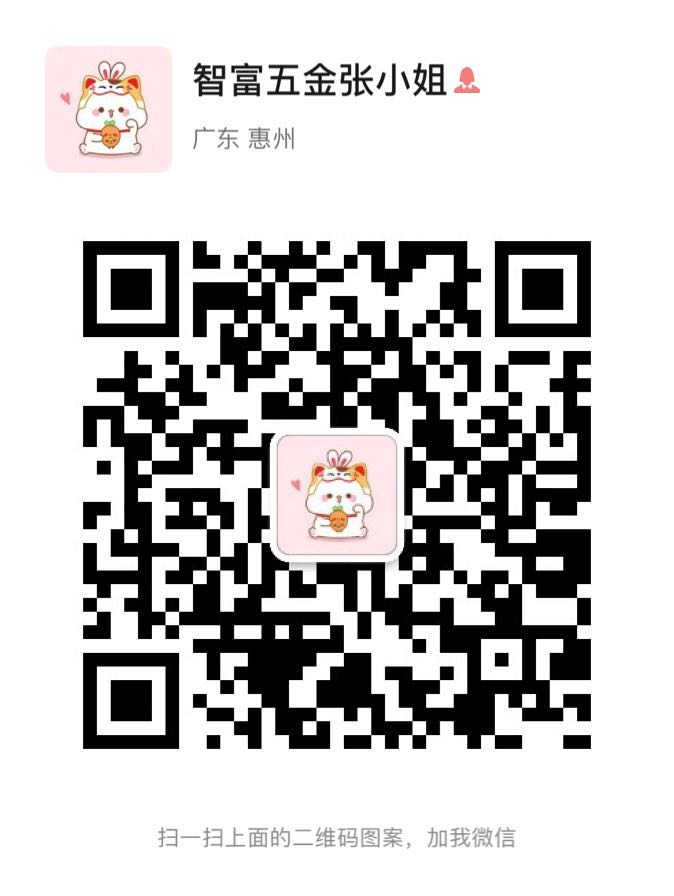 	扫码投简历38	惠州住润汽车部品有限公司	惠州住润汽车部品有限公司位于惠州市小金口镇九龙高新科技工业园，坐落于中信大道旁，南临深圳，西接广州，交通便捷，地理位置优越。公司2004年1月成立，是由惠州市惠润（外经）实业发展有限公司、日本住友电装株式会社、香港电装有限公司、日本住友电气工业株式会社四家公司组成的合资企业，隶属于日本住友集团（世界500强企业），是一家现代化的大型生产企业，拥有完善的生产管理体制和先进的生产设备。现有员工1000多人，工厂占地面积约46000平方米。公司采用日本先进的技术设备，主要经营汽车用零部件以及汽车线束相关联产品的生产和销售。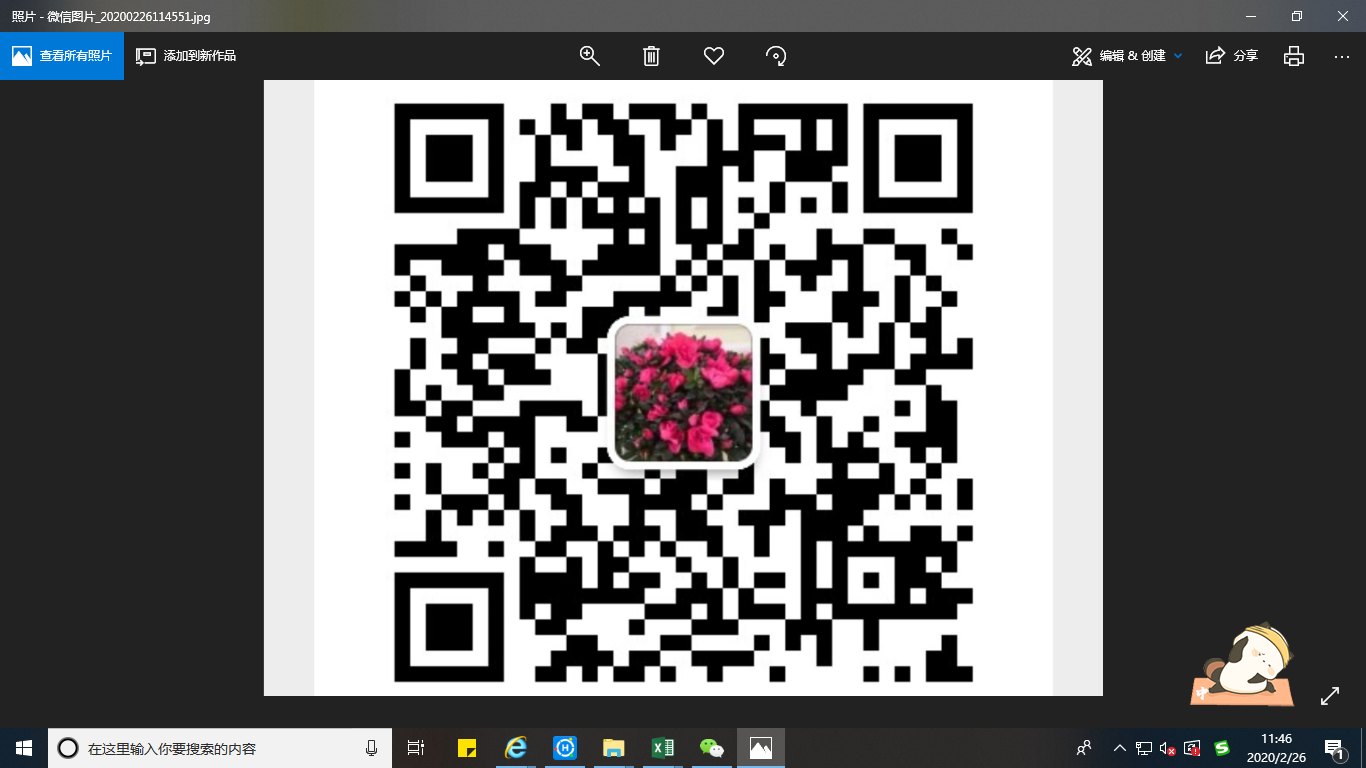 扫码投简历39	惠州市光大水泥企业有限公司	惠州市光大水泥企业有限公司成立于2004年3月,本公司是广东光大企业集团有限公司旗下的全资子公司，总投资超20亿元，现有员工1300余人。现已建成4条日产5000吨新型干法回转窑水泥生产线，熟料产能达1000万吨。是广东水泥市场具有影响力的水泥生产企业。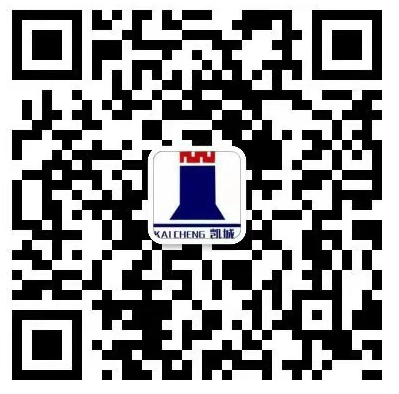 扫码投简历名称需求
数薪资待遇
(元/月)具体职责、任职条件联系人及联系电话单位地址跟单员4    4500-5000元/月要求：1、大专以上学历，物流管理、供应链相关专业，有学生干部、社团管理优先考虑；
2、熟悉运用办公软件（如word、PPT、EXCEL等）；3、具有较强的敬业、进取精神，工作主动性强，勇于承担责任。4、实习时有进过生产工厂优先。
职责：1、负责跟进生产计划制定，追踪完成状况，对异常情况及时处理与上报；2、负责物料计划制定，品库存的控制和报警，库存呆滞成品的统计上报和提出处理建议，编制物料需求计划并监督执行；3、配合PMC部将原材料采购到位，确保生产顺利进行。石思恋
15119001230广东省惠州市仲恺高新区平南工业园47号品质技术员/QE助工34500-5000元/月要求：1、大专以上学历，机电或机械类专业，专业基础扎实；2、熟悉运用办公软件（如word、PPT、EXCEL等）；基本掌握CAD、PRO-E等2D、3D软件；3、具备良好的沟通表达能力，抗压能力强；正向积极、执行力强、有上进心。职责：1、协助DQE对新产品样品的评估、检测，制作认证所需的相关品质报告；2、协助DQE对新产品检具的设计与跟进制作、SIP的制订并培训制程品质人员；3、协助DQE参与新产品的客户评审。石思恋
15119001230广东省惠州市仲恺高新区平南工业园47号品质组长24500-5000元/月要求：1、专业不限，有意向长期从事品质工作，愿意从基层做起；2、做事认真仔细、对数据敏感；3、能熟练运用Office办公软件；4、具备良好的团队合作、沟通、学习、执行能力。
职责：1、负责组装车间品质检验组的工作安排与统筹；2、负责车间制程品质异常的分析与处理；3、协助工程师进行客户品质投诉的分析、处理与回复改善报告；4、对应检验组品质检验数据统计分析与报告。石思恋
15119001230广东省惠州市仲恺高新区平南工业园47号品质工程师24500-5000元/月要求：1、大专以上学历，机电或机械类专业，专业基础扎实；2、熟悉运用办公软件（如word、PPT、EXCEL等）；基本掌握CAD、PRO-E等2D、3D软件；3、具备良好的沟通表达能力，抗压能力强；正向积极、执行力强、有上进心。
职责：1.品质控制计划、检查作业指导书等相关检验资料的制订和检查督导；  2.负责所辖区域内的内部异常、客诉处理、8D报告回复、效果跟进及确认，提升客户满意度； 3.品质鉴定与判定意见的签署，并提出合理化改进意见； 4.负责新品打样的品质确认及客户对接； 5. 负责管理所辖范围内人员的日常工作安排、督导及评价；6.协助品质部经理/主任完成产品品质的改善职能；配合并协助经理/主任关于品质工程、稽核方面及现场改善的指导工作。石思恋
15119001230广东省惠州市仲恺高新区平南工业园47号CNC工程师24500-5000元/月要求：1、大专以上学历，机械制造等相关专业；2、熟悉运用办公软件（如word、PPT、EXCEL等）；基本掌握CAD、PRO-E等2D、3D软件；3、有钻研精神，有上进心，能够吃苦耐劳，服从分配。
职责：1、根据车间计划和组长安排进行产品数控加工生产，并确保按质按量按期完成；2、负责数控工具，模具管理、保养、维护；3、对数冲编程进行学习。石思恋
15119001230广东省惠州市仲恺高新区平南工业园47号模具设计技术员（助工）24500-5000元/月要求：1、本科以上学历，机械制造/金属成型/模具设计等相关专业；2、熟悉运用办公软件（如word、PPT、EXCEL等）；基本掌握CAD、PRO-E等2D、3D软件；3、善于思考，有一定的分析能力，具备良好的团队意识和学习意愿。
职责：1、负责精密五金冲压模具的设计；2、负责生产模具的改良和优化；3、负责模具新工艺的研究与应用。石思恋
15119001230广东省惠州市仲恺高新区平南工业园47号PE/IE工程师24500-5000元/月要求：1、大专以上学历，机械类专业，熟练使用Office办公软件，懂CAD和PRO/E等绘图软件；2、具备较好的问题分析能力和统筹能力；3、具备良好的沟通能力、团队合作意识。
职责：1.工装、夹具的设计；2.在产品量产后协助制作相应产品的标准工时并建立工时数据库；3.对车间各个机种标准工时的审核，产品工艺卡工时(价)的核准；车间临时作业工时(价)的核准；
4.主导各个产品的工序均衡排布,制作相应产品的SOP 布线图，审核SOP 指导书；5.对异常工序排布进行评估分析及追踪处理;对生产线、工作场所进行布局，监督和控制生产线所出现的各种浪费现象并及时改善。石思恋
15119001230广东省惠州市仲恺高新区平南工业园47号钣金工程师54500-5000元/月要求：1.大专以上学历，机械类专业，熟练使用Office办公软件，懂CAD和PRO/E等绘图软件；2、具备较好的语言沟通能力和图文制作能力；3、具备较强的沟通表达及协调能力，工作主动积极，思维逻辑缜密；4、具备较强的规划能力及创新能力。
职责：
1.根据客户来图在承诺时间内完成所有工艺文件资料，并对资料准确度负责；2.掌握客户NPI、TPI流程节点，及时跟进、输出节点评审需要的所有过程文件；3.组织试制订单评审，跟进新产品首次试制加工，及时处理过程质量异常和问题反馈，并对进度、质量负责；4.减少加工成本提升生产效率，负责各类工装、夹治具图纸制作和加工跟进、调试验收；5.负责软硬模具工艺方案评估、开模申请、跟进、模具样品尺寸确认、模具电子流上传资料跟催、汇总并及时落地到工艺指导性文件上；6.负责量产编码维护、工艺资料纠错、优化、客户EC处理、跟进和产线问题闭环；7.负责对接客户设计,识别问题风险,随时沟通、反馈产品设计问题和降成本优化建议,提E-CAR单。石思恋
15119001230广东省惠州市仲恺高新区平南工业园47号组长/主管34500-5000元/月要求：1、大专以上学历，有学生干部、社团管理经验；2、熟悉运用办公软件（如word、PPT、EXCEL等）；3、具备较强的沟通协调能力、抗压能力，能吃苦耐劳；正向积极、执行力，内驱力较强。
职责：负责车间人事、生产管理、产品品质、交期、成本、安全6S等管理工作，确保车间作业符合体系文件要求及本车间全体员工的培训、考核，上级安排的事务。 石思恋
15119001230广东省惠州市仲恺高新区平南工业园47号技术储干34500-5000元/月要求：1、大专以上学历，机械制造等相关专业；2、熟悉办公软件，对CAD等绘图软件有一定基础；3、能够吃苦耐劳，服从分配。石思恋
15119001230广东省惠州市仲恺高新区平南工业园47号业务助理、业务代表24000-5000元/月要求：1、本科以上学历，市场营销类相关专业；2、人品端正，工作态度认真，严谨，乐观、开朗，具有较强的团队意识；  3、具备正常的沟通能力，表达流利，有较强的责任心和团队协作精神及积极的学习精神； 4、熟练运用EXECL、WORD、ERP系统等办公软件。
职责：1、业务订单的制作、下发跟进及ERP系统维护；2、报价跟进、整理，销售数据及相关报表维护；3、协助上级完成交办的相关事项；；石思恋
15119001230广东省惠州市仲恺高新区平南工业园47号名称需求
数薪资待遇
(元/月)具体职责、任职条件联系人及联系电话单位地址招商专员40    6000+要求：本科、专业不限，较强的沟通和谈判技巧，适应中长期出差，具备一定的信息获取能力、统筹协调、指导培训能力，男性
工作职责：负责集团旗下系列产品在国内的招商加盟，终端市场运营，经销商关系维护，终端销售培训、协助活动策划与执行等。赵先生15819893940广东省惠州市大亚湾西区龙山一路68号电商导购406000+要求：本科、专业不限，有较强的沟通，客户分析，问题分析和引导解决问题能力。
工作职责：负责电商平台产品，客户在线疑问解答、下单、付款及二次销售的跟进与开发。赵先生15819893940广东省惠州市大亚湾西区龙山一路68号电商售后306000+要求：本科、专业不限，有较强的沟通，问题分析、解决问能力，具备服务意识。
工作职责：负责电商平台产品发货，退、换货，物流，运输，售后，保养等方面的问题处理。赵先生15819893940广东省惠州市大亚湾西区龙山一路68号直播专员406000+要求：本科、播音与主持，电子商务专业，具备较好的文字表达功底和现场表现力。
工作职责：负责直播平台日常运维，内容策划，现场直播，流量监控，分析和销售目标达成。赵先生15819893940广东省惠州市大亚湾西区龙山一路68号社区营销156000+要求：本科、市场营销，汉语言、新闻学、中文类专业，具备较好的文字功底和对外沟通能力。
工作职责：通过各类线上线下宣传渠道，对公司品牌，产品进行宣传，推广，引导受众群体认同，促成客户成交。赵先生15819893940广东省惠州市大亚湾西区龙山一路68号名称需求
数薪资待遇
(元/月)具体职责、任职条件联系人电话单位地址财务经理1面议大专以上学历，会计、财务、审计或相关专业，3年以上财务主任或2年以上会计事务所项目负责人相关工作经验；具有丰富的财务管理、资金筹划、内销连销行销模式财务管理经验；具有较强的工作热情和责任感，良好的口头及书面表达能力，工作细致、严谨。朱小姐13829991159    惠州市惠城区水口街道办事处南旋工业中心项目主任2面议本科以上学历，英语水平优，具有一定的文字翻译能力；有进度管控能力；执行力强，沟通协调能力强，计算机操作熟练。 朱小姐13829991159    惠州市惠城区水口街道办事处南旋工业中心初级软件工程师（应用）2面议本科以上学历，计算机或相关专业；熟悉 C# 语言，能熟 练使用 Net 开发架构；熟悉 WebForm 或 WinForm 开发，有项目经验优先；热爱设计编写程序，有独立的用代码解 决问题的能力；熟悉数据库操作，如SQL Server 或 Oracle ， 熟悉 Oracle 者优先。朱小姐13829991159    惠州市惠城区水口街道办事处南旋工业中心初级软件工程师（移动端）3面议本科以上学历，计算机或相关专业；熟练掌握 HTML 5 开发，有 Vue.js/ECMAScript/JavaScript 开发技术与 经验；熟悉 SQL server，Oracle 数据库开发技术；工作细致，良好的开发进度自控能力；有 web 开发经验。
                        
                       朱小姐13829991159    惠州市惠城区水口街道办事处南旋工业中心外贸文员/跟单文员5    3300-3600中专或以上，英语水平良好，思维敏捷，积极进取，追求事业发展; 有兴趣学习及跟进从接单到出货的全流程。朱小姐13829991159    惠州市惠城区水口街道办事处南旋工业中心助理跟单员/营业助理员33600-4500有相关毛衫跟单一年以上经验，熟悉毛衫织造流程及相关工艺，英文水平可阅读客人评语，具备职业道德，条件符合者学历可放宽至中专。 
                   朱小姐13829991159    惠州市惠城区水口街道办事处南旋工业中心采购文员43100-3300关服装类采购经验，熟悉ERP操作及采购流程，口头表达能力良好，计算机操作熟练，高中中专以上学历。  
                朱小姐13829991159    惠州市惠城区水口街道办事处南旋工业中心生产文员23100-3300高中中专以上学历；计算机操作熟练，沟通良好，有团队精神，有文职工作经验者优先。朱小姐13829991159    惠州市惠城区水口街道办事处南旋工业中心前台文员23100-3300中专以上学历，形象较好，计算机操作熟练，懂粤语者优先。朱小姐13829991159    惠州市惠城区水口街道办事处南旋工业中心测试员13100-3300化学知识基础良好，有较好的理解能力，积极主动，对工作认真负责。朱小姐13829991159    惠州市惠城区水口街道办事处南旋工业中心仓管23300-3600高中或中专以上学历，熟悉计算机操作，能适应仓库工作环 境，能服从工作安排。朱小姐13829991159    惠州市惠城区水口街道办事处南旋工业中心名称需求
数薪资待遇
(元/月)具体职责、任职条件联系人及联系电话单位地址财务经理1面议大专以上学历，会计、财务、审计或相关专业，3年以上财务主任或2年以上会计事务所项目负责人相关工作经验；具有丰富的财务管理、资金筹划、内销连销行销模式财务管理经验；具有较强的工作热情和责任感，良好的口头及书面表达能力，工作细致、严谨。朱小姐13829991159    惠州市惠城区水口街道办事处南旋工业中心项目主任2面议本科以上学历，英语水平优，具有一定的文字翻译能力；有进度管控能力；执行力强，沟通协调能力强，计算机操作熟练。 朱小姐13829991159    惠州市惠城区水口街道办事处南旋工业中心初级软件工程师（应用）2面议本科以上学历，计算机或相关专业；熟悉 C# 语言，能熟 练使用 Net 开发架构；熟悉 WebForm 或 WinForm 开发，有项目经验优先；热爱设计编写程序，有独立的用代码解 决问题的能力；熟悉数据库操作，如SQL Server 或 Oracle ， 熟悉 Oracle 者优先。 朱小姐13829991159    惠州市惠城区水口街道办事处南旋工业中心初级软件工程师（移动端）3面议本科以上学历，计算机或相关专业；熟练掌握 HTML 5 开发，有 Vue.js/ECMAScript/JavaScript 开发技术与 经验；熟悉 SQL server，Oracle 数据库开发技术；工作细致，良好的开发进度自控能力；有 web 开发经验。朱小姐13829991159    惠州市惠城区水口街道办事处南旋工业中心名称需求
数薪资待遇
(元/月)具体职责、任职条件联系人及联系电话单位地址生产管理储干4    4500-5500职责：1、完成生产目标，保证产量质量交期； 2、加强生产管理，跟踪生产进度，不断提高生产管理水平和生产效益； 3、做好生产线各项防护工作，保证生产线进行安全文明生产； 4、做好公司各项制度的传达及与员工的沟通，及时有效地贯彻执行公司和各部门的各项规章制度。
2020届本科生，理工科专业，沟通能力强，愿从基层做起，服从公司的实习安排。余先生
18344355986广东省惠州市仲恺高新区惠环西坑日光村88号设备管理储干54500-55001、熟悉车间生产设备设施的结构与工作原理； 2、定期定时对车间生产设备巡检，保障设备处于完好状态，消除设备故障隐患； 3、严格遵守设备的安全操作规程、检修规程、安装标准规范； 4、及时做好设备系统的日常运行记录与维护维修保养记录； 5、协助设备工程师保养设备以延长设备使用寿命和提高利用率； 6、领导安排的其他事宜。
2020届本科生，机电/电气/机械相关专业，沟通能力强，愿从基层做起，服从公司的实习安排。余先生
18344355986广东省惠州市仲恺高新区惠环西坑日光村88号品质管理储干44500-5500职责：1、锂电池品质问题对应及品质改良、改善；2、技术文书作成及管理；3、负责异常品质的解析、改善。
2020届本科生，理工科专业，沟通能力强，愿从基层做起，服从公司的实习安排。余先生
18344355986广东省惠州市仲恺高新区惠环西坑日光村88号产品工艺储干24500-5500职责: 1、协助车间制定新产品的试制工作计划，对准备工作和修改工作实行管理，审核设备工装的使用，并检查设备及工装生产要求符合性； 2、负责员工的工艺技术培训工作，组织员工学习工艺规程和各种标准操作程序，教育员工遵守工艺规程； 3、建立严格的检查制度，保证工艺规程和操作规程的正确执行，提高生产操作水平，保证生产顺利进行。
2020届本科生，理工科专业，沟通能力强，愿从基层做起，服从公司的实习安排。余先生
18344355986广东省惠州市仲恺高新区惠环西坑日光村88号名称需求
数薪资待遇
(元/月)具体职责、任职条件联系人及联系电话单位地址助理工程师10    5-6K1、大学本科学历，机械设计及制造专业。
2、熟练使用CAD/SOLIDWORKS等设计软件，2年以上机械设计方法与设计过程，熟悉机械加工及装配工艺。
3、应届毕业生优先考虑。雷长德  1501603998惠州市东江高新高新区东华南路4号项目工程师86-10K1、985或者211大学本科学历，机械设计及制造专业。2、熟练使用CAD/SOLIDWORKS等设计软件，3年以上电主轴设计方法与设计过程，熟悉机械加工及装配工艺。雷长德  1501603998惠州市东江高新高新区东华南路4号设计研发工程师68-12K1、硕士学历，机械工程专业。
2、熟练使用CAD/SOLIDWORKS等设计软件，3年以上电主轴设计方法与设计过程，熟悉机械加工及装配工艺。雷长德  1501603998惠州市东江高新高新区东华南路4号高级工程师/研发部主管312-20K1、博士学历，机械工程专业。
2、熟练使用CAD/SOLIDWORKS等设计软件，5年以上电主轴设计方法与设计过程，熟悉机械加工及装配工艺。
3、3年以上设计研发部门负责人工作经验，具有领导统御能力。                                  雷长德  1501603998惠州市东江高新高新区东华南路4号品捡64.5-5.5K机械设计及制造大专以上应届毕业生雷长德  1501603998惠州市东江高新高新区东华南路4号名称需求
数薪资待遇
(元/月)具体职责、任职条件联系人及联系电话单位地址算法工程师2    4.5-8K1、 本科或以上学历，理工类相关专业，语言能力CET4及以上。2、 负责算法功能设计、开发、维护、升级工作。3、 负责算法设计文档编写和开发文档编写。4、 精通C/C++以及STL，熟悉面向对象编程。5、 熟悉图像处理算法，能够熟练使用opencv库。6、 能够阅读英文文献曹乐
13312970979
倪佳丽
13143008282惠州市惠州市华泰路南路2号惠南科技创业中心3栋4层软件工程师2    4.5-8K1、 计算机/电子工程/软件工程/自动化工程专业本科或以上学历.2、 熟悉C/C++,C#,php,VB其中一种编程语言,熟悉C++更加好。3、 负责PC端应用软件项目的设计、开发、维护和升级。4、 负责编写软件设计文档，开发文档。曹乐
13312970979
倪佳丽
13143008282惠州市惠州市华泰路南路2号惠南科技创业中心3栋4层研发工程师2    4.5-8K研发工程师 1、 本科或以上学历，理工类相关专业，语言能力CET4及以上2、 负责机器视觉产品的研发工作。3、 负责机器视觉产品的解决方案制定。4、 定期维护产品的稳定性。5、 按要求完成各种设计图纸、调试文件等相关资料的编制和存档。曹乐
13312970979
倪佳丽
13143008282惠州市惠州市华泰路南路2号惠南科技创业中心3栋4层光学设计工程师2    4.5-8K1、 光学相关专业本科或以上学历2、 负责机器视觉产品的光学方案设计工作。3、 负责光学实验，提交实验报告。4、 完成光学器件的选型，控制成本。5、 调试光学器件、成像方案及测试。6、 按要求完成各种文档、资料等相关资料的编制和存档。曹乐
13312970979
倪佳丽
13143008282惠州市惠州市华泰路南路2号惠南科技创业中心3栋4层机械结构工程师2    4.5-8K1、 本科或以上学历，热爱机器视觉行业。2、 负责机器视觉产品的研发工作以及产品的解决方案制定。3、 负责维护产品的稳定性。4、 按要求完成各种设计图纸、调试文件等相关资料的编制和存档。曹乐
13312970979
倪佳丽
13143008282惠州市惠州市华泰路南路2号惠南科技创业中心3栋4层销售工程师 34.5-8K1、 市场营销、电气等相关专业，本科或以上学历。2、 主要从事项目部的市场营销工作。3、 负责公司项目的市场推广、市场调研、订单签署、标书制作、货款跟踪等市场相关业务。4、 跟踪及推进项目的实施及计划达成情况。5、 接待来访客户及综合协调日常行政事务。曹乐
13312970979
倪佳丽
13143008282惠州市惠州市华泰路南路2号惠南科技创业中心3栋4层技术支持工程师54-6K1、 大专或以上学历。2、 负责机器视觉设备的调试和技术支持工作。3、 负责项目验证、问题分析，并提出合理解决方案。4、 根据项目需求，制定产品优化方案。5、 负责客户端数据整理、分析等工作。曹乐
13312970979
倪佳丽
13143008282惠州市惠州市华泰路南路2号惠南科技创业中心3栋4层名称需求
数薪资待遇
(元/月)具体职责、任职条件联系人及联系电话单位地址工艺工程师4    面议大专/本科学历；机械设计制造及其自动化、机械电子工程、自动化、电子信息工程、电气工程及其自动化、物联网工程等相关专业；吃苦耐劳，踏实肯干，抗压能力强，分析能力强。王小娣18902628821；座机0752-5349582广东惠州市仲恺高新区和畅三路90号彩煌工业园销售代表1面议本科学历；专业不限；有团队合作精神，责任心强，抗压能力强，思维敏捷，踏实肯干，性格活跃，有集体观念和大局观。王小娣18902628821；座机0752-5349582广东惠州市仲恺高新区和畅三路90号彩煌工业园质量工程师1面议本科学历；通信工程、电子信息工程、计算机科学与技术、应用统计学、自动化、物联网工程等相关专业；勤奋刻苦，善于思考，逻辑思维能力强，沟通表达能力强。王小娣18902628821；座机0752-5349582广东惠州市仲恺高新区和畅三路90号彩煌工业园名称需求
数薪资待遇
(元/月)具体职责、任职条件联系人及联系电话单位地址linux嵌入软件工程师5面议本科学历；通讯工程、电子信息工程、电子科学与技术、软件工程、计算机科学与工程、物联网工程、自动化、计算机网络工程等相关专业；勤奋刻苦，善于思考，逻辑思维能力强，钻研精神强，创意能力强。许丹娜，0752-2096518,15899501242广东省惠州市三栋惠南科技园金达路2号嵌入式研发工程师6面议本科学历；通讯工程、电子信息工程、电子科学与技术、软件工程、计算机科学与工程、物联网工程、自动化、计算机网络工程等相关专业；勤奋刻苦，善于思考，逻辑思维能力强，钻研精神强，创意能力强。许丹娜，0752-2096518,15899501242广东省惠州市三栋惠南科技园金达路2号技术支持(FAE)1面议本科学历；通讯工程、电子信息工程、电子科学与技术、软件工程、计算机科学与工程、物联网工程、自动化、计算机网络工程等相关专业；勤奋刻苦，善于思考，逻辑思维能力强，钻研精神强，创意能力强。许丹娜，0752-2096518,15899501242广东省惠州市三栋惠南科技园金达路2号硬件研发工程师7面议本科学历；电子信息科学与技术、电子信息工程、通信工程等相关专业；勤奋刻苦，踏实肯干，钻研精神强，英文阅读能力强。许丹娜，0752-2096518,15899501242广东省惠州市三栋惠南科技园金达路2号工艺工程师1面议大专/本科学历；机械设计制造及其自动化、机械电子工程、自动化、电子信息工程、电气工程及其自动化、物联网工程等相关专业；吃苦耐劳，踏实肯干，抗压能力强，分析能力强。许丹娜，0752-2096518,15899501242广东省惠州市三栋惠南科技园金达路2号销售代表4面议本科学历；专业不限；有团队合作精神，责任心强，抗压能力强，思维敏捷，踏实肯干，性格活跃，有集体观念和大局观。许丹娜，0752-2096518,15899501242广东省惠州市三栋惠南科技园金达路2号名称需求
数薪资待遇
(元/月)具体职责、任职条件联系人及电话单位地址电子工程师2    试用期：一本院校：K-10K
二本院校：5-7K
普通院：4-6K1、具有2年以上的开关电源研发设计工作经验，优先选择从事过电动工具，电动推杆驱动电源的研发与设计工作；                        2、熟悉反激式开关电源的原理与设计，对桥式，PFC以及谐振架构的电源原理与设计有一定了解，对EMC/EMI有丰富的现场整改经验。陈小姐：2630286 刘小姐：2620919惠州市仲恺高新区平南中路2号安规工程师1试用期：一本院校：K-10K
二本院校：5-7K
普通院：4-6K1、熟悉各国开关电源安全规定及市场法律规定，熟练使用办公软件和开关电源相关测试设备；                                         2、熟悉开关电源原理能整改EMC,EMI问题和安规认证申请流程；                                                3、性格开朗，为人正直，以及强烈的工作责任感及团队合作精神。陈小姐：2630286 刘小姐：2620919惠州市仲恺高新区平南中路2号ME工程师1试用期：一本院校：K-10K
二本院校：5-7K
普通院：4-6K1、大专以上学历,具有2年以上电、气设备、机械设备、自动化设备的维护工作经验；
2、熟悉电、气设备的安装、调试，懂波峰焊、超声波、镭调机的试用与维护保养，能独立对机械设备、自动化设备结构分析优化、改善，能看懂电器原理图；
3、性格开朗，勤劳好学，具有较强的工作责任感及团队合作精神。陈小姐：2630286 刘小姐：2620919惠州市仲恺高新区平南中路2号自动化电气工程师1试用期：一本院校：K-10K
二本院校：5-7K
普通院：4-6K1、熟悉各种常用机械结构，3年以上独立非标设备机械设计经验；2、熟悉电源适配器生产工艺优先，具备工业自动化和机器人应用等专业知识背景优先；3、了解常用机械原理，有独立研发设计能力和独立解决问题的能力；4、具有工业自动化和机器人应用等专业知识背景优先；5、性格开朗，勤奋好学，具有较强的工作责任感及团队合作精神，适应加班。陈小姐：2630286 刘小姐：2620919惠州市仲恺高新区平南中路2号SMT工程师1试用期：一本院校：K-10K
二本院校：5-7K
普通院：4-6K1、SMT日常设备保养，程序制作，维护正常生产；2、熟悉PT200编程，炉温设定及调试；3、熟悉神州AOI日常维护，保养，调试；4、精通九州松下贴片机cm88和cm202的日常维护，保养，调试；5、产品不良分析与改善，效率分析与改善；6、三年以上SMT行业工作经验者优先考虑。陈小姐：2630286 刘小姐：2620919惠州市仲恺高新区平南中路2号FAE工程师1试用期：一本院校：K-10K
二本院校：5-7K
普通院：4-6K1、售前：A.对客户进行产品的技术引导和技术培训；B.给本公司销售人员提供技术支持；C.主导为客户进行方案设计。　　
2、售后：A.对客户进行产品的售后技术服务、市场引导；
B.将市场信息反馈给研发人员。
要求：1、要了解6sigma 、QC7 Tools 、FMEA 、等品质管理手法 ；2、要求会运用绘图类相关软件 CAD、 pro-E、 UG 等软件；3、熟悉电源、适配器产品的生产工艺可优先录取；
4、 English 基本的读写， 人际交往、沟通能力。陈小姐：2630286 刘小姐：2620919惠州市仲恺高新区平南中路2号业务员5试用期待遇：4-6K再加业务提成1、负责国内、外客户开发、跟进及维护工作。2、可培养电子专业、市场营销、英语专业应届生。3、性格外向，善于沟通。4、驾龄1年以上。陈小姐：2630286 刘小姐：2620919惠州市仲恺高新区平南中路2号名称需求
数薪资待遇
(元/月)具体职责、任职条件联系人及联系电话单位地址项目助理工程师50    4000-5500元/月自动化、机械自动化、机械工程、通信工程、英语、材料成型、电子信息工程、模具、机电一体化等专业优先周峰 0752-3315888-8038/15217808898广东省惠州市惠城区三栋数码园北区品质助理工程师504000-5500元/月自动化、机械自动化、机械工程、通信工程、英语、材料成型、电子信息工程、模具、机电一体化等专业优先周峰 0752-3315888-8038/15217808898广东省惠州市惠城区三栋数码园北区业务员/业务助理304000-5500元/月外贸、商务英语、翻译、英语等专业优先周峰 0752-3315888-8038/15217808898广东省惠州市惠城区三栋数码园北区基层管理/技术员504000-5500元/月专业不限，愿意从基层坐做起周峰 0752-3315888-8038/15217808898广东省惠州市惠城区三栋数码园北区名称需求
数薪资待遇
(元/月)具体职责、任职条件联系人及联系电话单位地址管理培训生5    15K以上
7.5K以上985/211院校的硕士及以上优秀准毕业生，机电/机械/自动化/材料/化工/光电/计算机/英语等理工科专业优先黄小姐
18207529506广东省惠州市惠阳区秋长镇白石伯恩工业园储备干部2436.5K以上
4.5K以上应届本科/硕士优秀准毕业生，机电/机械/自动化/材料/化工/光电/计算机/英语等理工科专业优先黄小姐
18207529506广东省惠州市惠阳区秋长镇白石伯恩工业园储备师傅204.5K以上优秀大专毕业生，机电一体化/模具/数控等理工科专业黄小姐
18207529506广东省惠州市惠阳区秋长镇白石伯恩工业园名称需求
数薪资待遇
(元/月)具体职责、任职条件联系人及电话单位地址研发工程师5    5000-55001、 理工类相关专业，有结构设计理念；
2、 内部结构方案设计、胶片、胶壳、铁框图纸的设计和变更，及相关事宜；
3、 处理样品制作异常，分析原因及提出改善方案，与各部门之间的沟通及协调。张小姐：0752-6959999/8010 18948567533；邮箱：jinlan.zhang@waichi.com广东省惠州市博罗县罗阳街道梅花鸿达工业园工艺工程师55000-55001、 理工类相关专业，懂CAD软件；
2、 对生产工艺改进，自动化设备导入的推动，提升各生产部门的生产效率，降低成本；推动生产部门现场管理水平。张小姐：0752-6959999/8010 18948567533；邮箱：jinlan.zhang@waichi.com广东省惠州市博罗县罗阳街道梅花鸿达工业园设备工程师55000-55001、大专以上学历，机电一体化、电气自动化等相关专业；                                                   2、 懂得低压电气电路设计与检修。张小姐：0752-6959999/8010 18948567533；邮箱：jinlan.zhang@waichi.com广东省惠州市博罗县罗阳街道梅花鸿达工业园品质客服工程师55000-55001、 专业不限，对客户投诉不良现象进行确认，根据生产回复的改善措施以8D报告汇总给市场部；
2、 对客诉的改善措施落实执行、监督及效果的确认；
3、 监督产线以及品质人员对检验标准的执行；张小姐：0752-6959999/8010 18948567533；邮箱：jinlan.zhang@waichi.com广东省惠州市博罗县罗阳街道梅花鸿达工业园生产管理55000-55001、工商管理或理工类专业；负责新员工岗前培训，控制人员流失，合理安排人员，节约人力成本, 提高生产效率;
2、跟进产线的生产状况，结单及退料，控制产线的物料损耗。张小姐：0752-6959999/8010 18948567533；邮箱：jinlan.zhang@waichi.com广东省惠州市博罗县罗阳街道梅花鸿达工业园市场业务开发25000-55001、 市场营销、工商管理相关专业；
2、 与研发中心和客户协调确认样品要求、交期及样品确认及PPAP及APQP的跟进；
3、 协助品质部解决投诉﹐由品质部提出解决方案和改进措施，销售员回复给客户。张小姐：0752-6959999/8010 18948567533；邮箱：jinlan.zhang@waichi.com广东省惠州市博罗县罗阳街道梅花鸿达工业园外贸跟单员15000-55001、 市场营销、工商管理相关专业，英语6级，懂日语和韩语；2、 了解全公司的各生产部、各线的产能、生产进度及订单分布状况；3、 追踪各生产部相关报表的提供加以分析、汇总。张小姐：0752-6959999/8010 18948567533；邮箱：jinlan.zhang@waichi.com广东省惠州市博罗县罗阳街道梅花鸿达工业园环保工程师14500-48001、 环保类或化工化学专业；
2、 负责并对集团无法检测的环保项目送专业机构检测，是集团环保产品和安规认证的对内外协调和沟通窗口；
3、 负责集团产品环保和安规数据的建文件、分类、更新管理（如MSDS、ICP DATA、环保协议书、UL YELLOW CARD、 TUV 、CQC安规资料等）。张小姐：0752-6959999/8010 18948567533；邮箱：jinlan.zhang@waichi.com广东省惠州市博罗县罗阳街道梅花鸿达工业园名称需求
数薪资待遇
(元/月)具体职责、任职条件联系人及电话单位地址方案管理工程师54500-6000要求：1. 本科以上学历（硕士、有主导项目设计者优先考虑）；2. 熟练运用设计软件，具备创新思维能力；3. 掌握项目开发管理流程，能和客户做有效沟通，提炼客户需求。涂玉群
15976186491广东省惠州市惠城区惠州大道旁东江职校路2号厂房机械工程师104500-6000要求：1. 本科及以上学历，电气、计算机或软件等专业，硕士优先考虑；2. 熟练掌握视觉开发软件；3. 至少掌握一门计算机语言；4. 具备良好的团队精神及协调能力，逻辑思维能力强，职业素养良好。涂玉群
15976186491广东省惠州市惠城区惠州大道旁东江职校路2号厂房程序工程师154500-6000要求：1.本科以上学历；2.熟悉PLC主流编程软件，精通控制系统和调试；3.精通croe，CAD，eplan绘制电路图；4.了解非标开发流程和各种电气元件使用。涂玉群
15976186491广东省惠州市惠城区惠州大道旁东江职校路2号厂房软件工程师54500-6000要求：1.本科以上学历； 2.机电、自动化或计算机类专业；3.能够独立完成系统框架，包括系统需求分析、系统硬件选型、方案论证等；4.熟悉数据采集与分析方法、模拟信号采集，数字信号采集等。涂玉群
15976186491广东省惠州市惠城区惠州大道旁东江职校路2号厂房视觉工程师54500-6000要求：1.本科及以上学历，计算机、视觉类相关专业；
2.熟练掌握视觉开发软件、至少掌握一门计算机语言；                         
3.熟练掌握视觉开发流程、视觉打光和测试业务；
4.熟悉C#、C++、Python其中一种编程语言； 熟悉VisionPro、OpenCV其中一种视觉算法库；
5.优秀的管理能力，可建立高效的团队，并可对下属进行培养、考核等方面的管理。涂玉群
15976186491广东省惠州市惠城区惠州大道旁东江职校路2号厂房调试工程师204500-6000要求：1.本科及以上学历； 2.会使用软件模型图； 3.会进行设备的维修、调试；4.有责任心、有担当、能接受加班。涂玉群
15976186491广东省惠州市惠城区惠州大道旁东江职校路2号厂房电气装配工程师104500-6000要求：1.本科及以上学历；2. 具备电气理论知识和基础电路识图能力，会应用绘图软件；3.掌握电气作业的相关作业与检测工具及基础测量手段。涂玉群
15976186491广东省惠州市惠城区惠州大道旁东江职校路2号厂房项目助理54500-6000要求：1、本科以上学历，项目管理、机械类专业；2、具有一定的自动化、机械领域及项目管理专业知识；3、善于学习，善于思考，有较强的事业心和责任心，有商务谈判和自我管理的能力。晋升渠道：项目助理-项目经理涂玉群
15976186491广东省惠州市惠城区惠州大道旁东江职校路2号厂房资源开发工程师54500-6000要求：1.本科以上学历，机械设计相关专业；2.了解供应商开发渠道，熟练掌握办公系统；3.良好的沟通和协调能力，抗压能力强；4.晋升通道：资源开发工程师-FA产品经理。涂玉群
15976186491广东省惠州市惠城区惠州大道旁东江职校路2号厂房名称需求
数薪资待遇
(元/月)具体职责、任职条件联系人及联系电话单位地址电子开发工程师4    5000-7000电子类相关专业，英语水平优秀，CET-4级以上，良好的思维逻辑能力谢先生
15819852077广东省惠州市仲恺高新区航天科技工业园8号楼设备工程师45000-7000机械类、自动化等相关专业，熟悉电子电路、PLC、触摸屏编程，对多关节机器人有一定的了解谢先生
15819852077广东省惠州市仲恺高新区航天科技工业园8号楼工艺工程师45000-7000应用化学、化学工程、应用物理、高分子材料、材料科学等相关专业；英语水平优秀，CET-4级以上谢先生
15819852077广东省惠州市仲恺高新区航天科技工业园8号楼芯片封装工程师45000-7000微电子、电子封装相关专业，良好的学习能力，CET-4级以上，良好的思维逻辑能力谢先生
15819852077广东省惠州市仲恺高新区航天科技工业园8号楼会计15000-7000财务管理、会计学、审计学等相关专业；工作细心有责任心谢先生
15819852077广东省惠州市仲恺高新区航天科技工业园8号楼储干55000-7000专业不限，理科及工科类专业优先，英语水平优秀，CET-4级以上，良好的思维逻辑能力，沟通协调能力；
可分配岗位：品质管理、生产管理、现场管理、项目管理谢先生
15819852077广东省惠州市仲恺高新区航天科技工业园8号楼名称需求
数薪资待遇
(元/月)具体职责、任职条件联系人及联系电话单位地址生产操作员4    4000-5000工作职责：
1、协助中控主操，维持生产装置的平稳运行；
2、做好生产原料及产品的收发工作；
3、操作生产设备，并对生产设备进行日常的巡查及保养；
4、对现场设备定期巡查，发现并排除简单故障
任职要求：
1、18-45周岁，大专专及以上学历
2、身体健康，能适应倒班工作
3、工作踏实，较强的团队合作意识，积极向上
4、具备化工类生产操作经验者优先考虑杨先生、0752-5577851惠州市大亚湾石化区滨海七路百利宏晟安化工有限公司生产操作员4    4000-5000工作职责：
1、协助中控主操，维持生产装置的平稳运行；
2、做好生产原料及产品的收发工作；
3、操作生产设备，并对生产设备进行日常的巡查及保养；
4、对现场设备定期巡查，发现并排除简单故障
任职要求：
1、18-45周岁，大专专及以上学历
2、身体健康，能适应倒班工作
3、工作踏实，较强的团队合作意识，积极向上
4、具备化工类生产操作经验者优先考虑杨先生、0752-5577851惠州市大亚湾石化区滨海七路百利宏晟安化工有限公司生产操作员4    4000-5000工作职责：
1、协助中控主操，维持生产装置的平稳运行；
2、做好生产原料及产品的收发工作；
3、操作生产设备，并对生产设备进行日常的巡查及保养；
4、对现场设备定期巡查，发现并排除简单故障
任职要求：
1、18-45周岁，大专专及以上学历
2、身体健康，能适应倒班工作
3、工作踏实，较强的团队合作意识，积极向上
4、具备化工类生产操作经验者优先考虑杨先生、0752-5577851惠州市大亚湾石化区滨海七路百利宏晟安化工有限公司生产操作员4    4000-5000工作职责：
1、协助中控主操，维持生产装置的平稳运行；
2、做好生产原料及产品的收发工作；
3、操作生产设备，并对生产设备进行日常的巡查及保养；
4、对现场设备定期巡查，发现并排除简单故障
任职要求：
1、18-45周岁，大专专及以上学历
2、身体健康，能适应倒班工作
3、工作踏实，较强的团队合作意识，积极向上
4、具备化工类生产操作经验者优先考虑杨先生、0752-5577851惠州市大亚湾石化区滨海七路百利宏晟安化工有限公司生产操作员4    4000-5000工作职责：
1、协助中控主操，维持生产装置的平稳运行；
2、做好生产原料及产品的收发工作；
3、操作生产设备，并对生产设备进行日常的巡查及保养；
4、对现场设备定期巡查，发现并排除简单故障
任职要求：
1、18-45周岁，大专专及以上学历
2、身体健康，能适应倒班工作
3、工作踏实，较强的团队合作意识，积极向上
4、具备化工类生产操作经验者优先考虑杨先生、0752-5577851惠州市大亚湾石化区滨海七路百利宏晟安化工有限公司名称需求
数薪资待遇
(元/月)具体职责、任职条件联系人及联系电话单位地址培训助理1    3.5K-4.5K1、大专以上学历，人力资源专业；
2、负责培训工作具体实施及执行。
3、开发部分培训课程、讲座、研讨、进行培训效果评估。
4、建立员工的入职、岗位技能、能力提升培训体系，建立员工培训档案。
5、组织收集、筛选、编写、制作各类培训教材和资料，建立公司培训资料库。
6、配合外训工作的开展，与相关教育、培训和咨询机构进行联系与合作，培训效果的跟踪、评估、分析总结。
7、负责企业文化理念的宣传推广（塑造、维护、发展和传播）。陈小姐18129682434广东省惠州市惠阳区镇隆万里工业区储备干部204K-6K1.大专以上学历，应届生亦可；
2.机械设计与自动化/机电一体/数控专业学生；
3.本岗位能够学习到CNC技术/编程/设计/数控方面知识；
4.能够吃苦耐劳。陈小姐18129682434广东省惠州市惠阳区镇隆万里工业区英文储干54K-6K1、全日制大专以上学历，英语专业优先；
2、主要负责专案报表制作；资料文件翻译；
3、A专案项目跟进；（应届生亦可）陈小姐18129682434广东省惠州市惠阳区镇隆万里工业区名称需求
数薪资待遇
(元/月)具体职责、任职条件联系人及联系电话单位地址设备培训生5    6.8K-7.2K负责公司内各类型设备故障处理、设备调试等工作；
1、全日制本科以上学历；2、在校成绩良好，无挂科；3、通过CET-4；4、机械、自动化相关专业；5、有文艺特长优先考虑叶淳
18129716066广东省惠州市惠城区质量培训生26K-6.5K负责产品、原辅料化验检测等工作；
1、全日制本科以上学历；2、在校成绩良好，无挂科；3、通过CET-4；4、食品、化学相关专业；5、、有文艺特长优先考虑叶淳
18129716066广东省惠州市惠城区生产培训生56.8K-7.2K负责设备操作、产品检测等工作；
1、全日制本科以上学历；2、在校成绩良好，无挂科；3、通过CET-4；4、机械、食品相关专业；5、、有文艺特长优先考虑叶淳
18129716066广东省惠州市惠城区名称需求
数薪资待遇
(元/月)具体职责、任职条件联系人及联系电话单位地址超市储备店长205000-5500策划、组织、跟进各类促销活动，及时跟进商品货源、调整陈列、关注库存周转，并跟进新商品的引进及季节性商品陈列出样，促进品类销售目标的完成。杨小姐：18933285955（微电同号）惠州市河南岸瑞峰广场三环天虹五楼办公室百货品类经理205000-5500具备良好的沟通表达能力、团队协作精神，并能妥善处理商场紧急事件;有敬业精神，诚实可靠，遵守商业职业道德;具备良好的为內外部顾客提供优质服务的意识和技能。杨小姐：18933285955（微电同号）惠州市河南岸瑞峰广场三环天虹五楼办公室超市质量经理105000-5500质量相关专业。
1、熟悉国家和地方的质量、价格、零售消费维权的相关法律法规。
2、熟悉公司经营策略、商场商品结构和商品的质量标准等。
3、具有较好的计划和协调能力，有较强的执行力、团队建设能力与独立解决问题的能力。
4、具备危机处理的经验和实践能力。杨小姐：18933285955（微电同号）惠州市河南岸瑞峰广场三环天虹五楼办公室设计师25000-5500设计、美术相关专业。
1、较好的审美能力与时尚敏锐度； 
2、有一定的沟通协调能力。    杨小姐：18933285955（微电同号）惠州市河南岸瑞峰广场三环天虹五楼办公室超市管理员303200-4200策划、组织、跟进各类促销活动，及时跟进商品货源、调整陈列、关注库存周转，并跟进新商品的引进及季节性商品陈列出样，促进品类销售目标的完成。杨小姐：18933285955（微电同号）惠州市河南岸瑞峰广场三环天虹五楼办公室名称需求
数薪资待遇
(元/月)具体职责、任职条件联系人及联系电话单位地址配方工程师15K-10K1.精细化工/化学工程/生物工程专业。 2.能独立开发洗护产品。3.工作踏实认真，服从安排，责任心强。李小姐  0752-2697720//13215376010广东省惠州市惠阳区镇隆镇联溪村肌缘工业园技术员15K-8K1.精细化工/化学工程/生物工程专业。2.能胜任化妆品的打样，独立操作。3.工作踏实认真，服从安排，责任心强。李小姐  0752-2697720//13215376010广东省惠州市惠阳区镇隆镇联溪村肌缘工业园合成技术  工程师16K-8K1.精细化工/化学工程/生物工程专业。  2.指导技术员开料，处理水料质量异常3.能吃苦耐劳，有责任心。                 李小姐  0752-2697720//13215376010广东省惠州市惠阳区镇隆镇联溪村肌缘工业园包装主管15K-6K1.能吃苦耐劳，有责任心，有经验者优先。                          2.负责生产订单的安排、质量、人员管理等。李小姐  0752-2697720//13215376010广东省惠州市惠阳区镇隆镇联溪村肌缘工业园验货员24K-5K1.负责化妆品物料质量验货，向供应商提供物料的质量标准。2.协助采购部做供应商的相关评审工作。3.负责物料的供应商验货，跟进质量的异常处理。4.工作踏实认真，服从安排，吃苦耐劳的精神。李小姐  0752-2697720//13215376010广东省惠州市惠阳区镇隆镇联溪村肌缘工业园外贸助理103.5K-5K1.商务英语专业，具备基本的英语听、读、写能力，熟练应用各种办公软件。2.具备较好的沟通能力，协调及执行能力。        3.协助外贸业务员处理各项工作。4.工作踏实认真，服从安排，应对紧急事件快捷敏锐，责任心强。李小姐  0752-2697720//13215376010广东省惠州市惠阳区镇隆镇联溪村肌缘工业园采购员13.5K-4.5K1.负责新产品的开发、打样、询价。 2.沟通能力强，有独立处理问题的能力及应变能力。3.工作细心，有原则性，能出苦耐劳，服从安排。李小姐  0752-2697720//13215376010广东省惠州市惠阳区镇隆镇联溪村肌缘工业园生管13.5K-4.5K1.对生产计划和生产进度的控制熟悉 2.综合生产计划和生产能力，监督生产完成计划3.完成公司生产上的应急处理事件4.工作细心，有原则性，有责任心。李小姐  0752-2697720//13215376010广东省惠州市惠阳区镇隆镇联溪村肌缘工业园文员23.5K-4.5K1.要求有责任心，团队合作精神 2.对数字敏感，仔细，有较灵活的逻辑思维，学习能力强。李小姐  0752-2697720//13215376010广东省惠州市惠阳区镇隆镇联溪村肌缘工业园储备干部54K-6K有较强的学习能力，善于沟通，有团队合作精神。对化妆品行业感兴趣者。李小姐  0752-2697720//13215376010广东省惠州市惠阳区镇隆镇联溪村肌缘工业园组长74K-6K1.有责任心，能吃苦，做事细心认真，头脑灵活，服从安排。                                                 李小姐  0752-2697720//13215376010广东省惠州市惠阳区镇隆镇联溪村肌缘工业园名称需求
数薪资待遇
(元/月)具体职责、任职条件联系人及联系电话单位地址设备维修技术2    4K-6K有电工证，机电一体化专业文小姐：0752-3503332-62/15089204690惠州市平潭镇怡发一路统计员13.5K-4.5K熟练操作Office办公软件文小姐：0752-3503332-62/15089204690惠州市平潭镇怡发一路生产储备干部44.5K-6K熟练操作Office办公软件，有意往生产管理方向发展文小姐：0752-3503332-62/15089204690惠州市平潭镇怡发一路品质检验员54K-4.5K物理、化学、生物等专业优先，且有意往质量管理方向发展文小姐：0752-3503332-62/15089204690惠州市平潭镇怡发一路名称需求
数薪资待遇
(元/月)具体职责、任职条件联系人及联系电话单位地址研发工程师56-9k硕士研究生以上学历，高分子材料、生物医学工程、应用化学、生物工程等相关专业毕业，英语CET-6级以上；
具有良好的英文文献及技术资料读写能力，熟悉研发项目或科技项目的申报和实施流程；
具有医疗器械、医药行业相关工作经验，熟悉ISO13485、CE认证、FDA注册等医疗器械相关法规者优先考虑。
1、生物医用材料及医疗器械产品的研发；
2、老产品性能或工艺的改进；
3、医疗器械产品设计开发及注册相关技术资料的撰写。郑雅元13080508261惠州市东江高新科技产业园上霞北路1号华阳工业园B区13#厂房测试评价工程师56-9k本科以上学历，临床医学、生物医学工程、护理学、生物科学、医学检验技术、医学实验技术等相关专业毕业，英语CET-6级及以上；
1、开展医疗器械生物学评价、毒理学评价、毒代动力学评价、代谢机理评价、动物试验评价、临床评价和产品可用性评价等。
2、运用良好的英文文献及医学资料读写能力，攥写相关文献。郑雅元13080508261惠州市东江高新科技产业园上霞北路1号华阳工业园B区13#厂房研发技术员24-6k本科以上学历，高分子材料、生物医学工程、应用化学、生物工程等相关专业毕业，英语CET-6级以上；
1、协助项目组完善优化相关产品的配方及工艺
2、医疗器械产品设计开发及注册相关技术资料的撰写
3、协助新产品的研发及设计郑雅元13080508261惠州市东江高新科技产业园上霞北路1号华阳工业园B区13#厂房设备工程师16-9k本科以上学历，机械类、自动化类及相关专业毕业；能熟练使用CAD等绘图工具； 熟悉PLC、非标设备设计优先考虑；
1、非标设备、工装模具的设计、加工及跟进；
2、设备改进方案设计与实施； 
3、新设备选型，设备安装试机；
4、设备操作规程编写，设备日常维护保养； 
5、根据产品或工艺需求，设计、改进设备及工装。郑雅元13080508261惠州市东江高新科技产业园上霞北路1号华阳工业园B区13#厂房设备技术员14-6k大专以上学历，机械类相关专业；有电工证者优先考虑；
1、设备异常跟进维修；日常维护保养，设备操作规程编写；
协助工程师实施设备及工艺改进郑雅元13080508261惠州市东江高新科技产业园上霞北路1号华阳工业园B区13#厂房工艺技术员14-6k本科以上学历，化学类、工业工程及机械类相关专业
1、产品性能、效率、品质等方面的优化改善；
2、生产过程中的工艺改进和管理；
3、协助进行新产品的设计转换，产业化工作；
4、生产过程中异常情况的处理及跟进
5、产品作业指导书、工艺文件的编制郑雅元13080508261惠州市东江高新科技产业园上霞北路1号华阳工业园B区13#厂房工艺技术员14-6k本科以上学历，化学类、工业工程及机械类相关专业
1、产品性能、效率、品质等方面的优化改善；
2、生产过程中的工艺改进和管理；
3、协助进行新产品的设计转换，产业化工作；
4、生产过程中异常情况的处理及跟进
5、产品作业指导书、工艺文件的编制郑雅元13080508261惠州市东江高新科技产业园上霞北路1号华阳工业园B区13#厂房检验技术员24-6k大专及以上学历，化工或医药等相关专业；有制造现场管理经验者优先考虑；
1、跟进订单生产进度，处理订单生产过程中或来料的品质异常，并对异常问题点统计分析；
2、编制制程检验作业指导书和品质监控点。郑雅元13080508261惠州市东江高新科技产业园上霞北路1号华阳工业园B区13#厂房理化实验员24-6k大专及以上学历，化工或医药等相关专业，有相关工作经验者优先；1、实验室理化检测相关工作；2、发现和汇报检测异常；3、检验规程的编制和修订；4、试剂室和留样室的管理。郑雅元13080508261惠州市东江高新科技产业园上霞北路1号华阳工业园B区13#厂房质检员24-6k中专及以上学历，有QC相关工作经验者优先
1、跟进订单生产进程，执行制程品质监控点；
2、品质异常的判定和异常汇报处理。郑雅元13080508261惠州市东江高新科技产业园上霞北路1号华阳工业园B区13#厂房名称需求
数薪资待遇
(元/月)具体职责、任职条件联系人及联系电话单位地址SMT贴片机储备干部104000以上电子科学与技术、机械电子工程、机械设计及自动化相关专业曹艳兰13553439553广东省惠州市仲恺区陈江镇海格路1号计划物控储备干部34000以上专业不限，外语，市场营销等相关专业优先曹艳兰13553439553广东省惠州市仲恺区陈江镇海格路1号品质储备干部54000以上电子信息工程、机械电子工程、质量、模具、管理等相关专业曹艳兰13553439553广东省惠州市仲恺区陈江镇海格路1号项目储备干部34000以上管理或理工科相关专业曹艳兰13553439553广东省惠州市仲恺区陈江镇海格路1号IT储备干部14000以上计算机、软件/电子工程、通信等相关专业曹艳兰13553439553广东省惠州市仲恺区陈江镇海格路1号人力资源储备干部24000以上人力资源类、管理类、统计学等专业曹艳兰13553439553广东省惠州市仲恺区陈江镇海格路1号设备储备干部94000以上自动化、机电一体化、电子信息工程、机械设计制造及其自动化、材料学曹艳兰13553439553广东省惠州市仲恺区陈江镇海格路1号工艺储备干部24000以上电子科学与技术、机械电子工程、机械设计及自动化相关专业曹艳兰13553439553广东省惠州市仲恺区陈江镇海格路1号工程储备干部34000以上电子科学与技术、机械电子工程、机械设计及自动化相关专业曹艳兰13553439553广东省惠州市仲恺区陈江镇海格路1号生产储备干部204000以上仓储管理类、电子信息工程、机电一体化、自动化等专业曹艳兰13553439553广东省惠州市仲恺区陈江镇海格路1号商务储备干部54000以上国际经济与贸易、商务英语专业曹艳兰13553439553广东省惠州市仲恺区陈江镇海格路1号名称需求
数薪资待遇
(元/月)具体职责、任职条件联系人及联系电话单位地址制程工艺工程师15    5000-7000产能扩充与新设备导入/新物料/药液导入量产/价值工程
机械/化工/材料/电子类等理工类专业李小姐
18933238776广东省惠州市博罗县湖镇镇湖广路168号产品开发工程师155000-7000负责国内外客户的产品导入及转量产管理
机械/化工/材料/电子类等理工类专业李小姐
18933238776广东省惠州市博罗县湖镇镇湖广路168号制造管理工程师105000-7000生产管理/日常落实参数/设备点检管理/成本管理/质量管理
机械/化工/材料/电子类等理工类专业李小姐
18933238776广东省惠州市博罗县湖镇镇湖广路168号产品设计工程师105000-7000产品设计标准化建立及应用导入/客户端设计需求联络及沟通作业/产品设计价值工程
机械/化工/材料/电子类等理工类专业李小姐
18933238776广东省惠州市博罗县湖镇镇湖广路168号设备开发工程师55000-7000设备设立工程规划及试车验收/设备设计规格制定/设备改良
机械/自动化类专业李小姐
18933238776广东省惠州市博罗县湖镇镇湖广路168号品质管理工程师155000-7000负责产品的质量保证管理/客户质量满意度维持/降低外部失败成本/客诉处理
理工/英语类专业李小姐
18933238776广东省惠州市博罗县湖镇镇湖广路168号业务工程师45000-7000根据公司策略及客户需求制定年度目标/维护客户关系/订单管理/交期提拉/信息管理
专业不限，理工科、经济类优先李小姐
18933238776广东省惠州市博罗县湖镇镇湖广路168号节能环保工程师25000-7000负责公司节能五年规划/负责用电成本管理/及时了解政府关于节能环保政策的变更
环境工程专业李小姐
18933238776广东省惠州市博罗县湖镇镇湖广路168号安全行政工程师35000-7000负责外部稽核及体系认证管理/法定事项管理/负责新员工三级安全教育训练及定期安全培训管理/定期组织风险鉴别与评估及隐患检查,安全工程专业李小姐
18933238776广东省惠州市博罗县湖镇镇湖广路168号CSR专员15000-7000负责公司CSR制度运作；处理客户稽核事宜；公司内部风险评估 ；公司员工关系改善与管理 
法学/安全工程/环境工程专业优先，经管类专业亦可李小姐
18933238776广东省惠州市博罗县湖镇镇湖广路168号采购/物控专员35000-7000库存管理/数据分析与报告制作/呆料处理管理/市调、采购、外包管理,财会类/经管类优先李小姐
18933238776广东省惠州市博罗县湖镇镇湖广路168号关务管理工程师25000-7000处理公司对海关相关事务,财会类/经济金融类优先李小姐
18933238776广东省惠州市博罗县湖镇镇湖广路168号人事专员25000-7000人力资源招聘/培训/薪酬等相关模块作业,人力资源管理及相关专业李小姐
18933238776广东省惠州市博罗县湖镇镇湖广路168号行政后勤专员35000-7000公司专案规划 ；公司餐厅宿舍系统管理 ；员工团康活动策划组织 ；固定资产管理,专业不限，经管类专业优先李小姐
18933238776广东省惠州市博罗县湖镇镇湖广路168号设计储备干部24200-4500印刷电路板生产技术资料设计包含制程设计，底片设计，程式制作，CAM，O/S模具设计,工类专业李小姐
18933238776广东省惠州市博罗县湖镇镇湖广路168号品质管理储备干部54200-4500跟进现场产品检测及异常处理，查核现场生产作业流程
理工类专业李小姐
18933238776广东省惠州市博罗县湖镇镇湖广路168号产品开发储备干部84200-4500PCB试产打样跟进，量产管理及异常处理,理工类专业李小姐
18933238776广东省惠州市博罗县湖镇镇湖广路168号名称需求
数薪资待遇
(元/月)薪资待遇
(元/月)具体职责、任职条件具体职责、任职条件联系人及联系电话单位地址推广策划助理2    2    3500-45003500-4500大专以上学历，广告策划、新闻或电子商务相关专业，具有较强的新闻、热点敏感性，具备平面设计软件初级处理操作，有公众号运营经验或活动策划经验，有校园社团活动经验也可优秀应届毕业生亦可。黄小姐/0752-5312869
13631982476惠州市惠城区河南岸万饰城/江北万饰城管理培训生10103500-45003500-4500大专/本科以上学历，物业管理类、设计类、酒店管理类、机电类专业、行政管理类、广告策划类、财务类等相关专业；具有良好的沟通能力、团队合作意识，有志于在商业企业发展。（发展方向：安防管理、客服管理、物业管理、商业营运管理、活动策划、广告设计、市场推广、财务会计、维修学徒等职位。）黄小姐/0752-5312869
13631982476惠州市惠城区河南岸万饰城/江北万饰城总经办文员223500-45003500-4500大专以上学历，行政管理或人力资源管理相关专业，沟通能力良好，抗压能力强，作事细心、原则性强，优秀应届毕业生亦可黄小姐/0752-5312869
13631982476惠州市惠城区河南岸万饰城/江北万饰城平面设计师113500-45003500-4500大专以上学历，美术设计、广告等相关专业优先，负责商场所需平面设计；商场日常宣传及策划活动的画面设计，根据策划方案设计各类宣传物品与各类印刷品，并跟踪制作；性格开朗，亲和力强，善于沟通，工作认真负责。黄小姐/0752-5312869
13631982476惠州市惠城区河南岸万饰城/江北万饰城平面设计师113500-45003500-4500大专以上学历，美术设计、广告等相关专业优先，负责商场所需平面设计；商场日常宣传及策划活动的画面设计，根据策划方案设计各类宣传物品与各类印刷品，并跟踪制作；性格开朗，亲和力强，善于沟通，工作认真负责。黄小姐/0752-5312869
13631982476惠州市惠城区河南岸万饰城/江北万饰城推广策划助理2    3500-4500大专以上学历，广告策划、新闻或电子商务相关专业，具有较强的新闻、热点敏感性，具备平面设计软件初级处理操作，有公众号运营经验或活动策划经验，有校园社团活动经验也可优秀应届毕业生亦可。黄小姐/0752-5312869
13631982476惠州市惠城区河南岸万饰城/江北万饰城管理培训生103500-4500大专/本科以上学历，物业管理类、设计类、酒店管理类、机电类专业、行政管理类、广告策划类、财务类等相关专业；具有良好的沟通能力、团队合作意识，有志于在商业企业发展。（发展方向：安防管理、客服管理、物业管理、商业营运管理、活动策划、广告设计、市场推广、财务会计、维修学徒等职位。）黄小姐/0752-5312869
13631982476惠州市惠城区河南岸万饰城/江北万饰城总经办文员23500-4500大专以上学历，行政管理或人力资源管理相关专业，沟通能力良好，抗压能力强，作事细心、原则性强，优秀应届毕业生亦可黄小姐/0752-5312869
13631982476惠州市惠城区河南岸万饰城/江北万饰城平面设计师13500-4500大专以上学历，美术设计、广告等相关专业优先，负责商场所需平面设计；商场日常宣传及策划活动的画面设计，根据策划方案设计各类宣传物品与各类印刷品，并跟踪制作；性格开朗，亲和力强，善于沟通，工作认真负责。黄小姐/0752-5312869
13631982476惠州市惠城区河南岸万饰城/江北万饰城平面设计师13500-4500大专以上学历，美术设计、广告等相关专业优先，负责商场所需平面设计；商场日常宣传及策划活动的画面设计，根据策划方案设计各类宣传物品与各类印刷品，并跟踪制作；性格开朗，亲和力强，善于沟通，工作认真负责。黄小姐/0752-5312869
13631982476惠州市惠城区河南岸万饰城/江北万饰城SMT工程
储备干部3    4000以上电子科学与技术、机械电子工程、机械设计及自动化相关专业罗晓琳
13433493577惠州市仲恺高新区潼侨镇新华大道东面鼎智工业园测试工程
储备干部34000以上电子科学与技术、机械电子工程、机械设计及自动化相关专业罗晓琳
13433493577惠州市仲恺高新区潼侨镇新华大道东面鼎智工业园组装工程
储备干部44000以上电子科学与技术、机械电子工程、机械设计及自动化相关专业罗晓琳
13433493577惠州市仲恺高新区潼侨镇新华大道东面鼎智工业园组装品质
储备干部14000以上电子信息工程、机械电子工程、质量、模具、管理等相关专业罗晓琳
13433493577惠州市仲恺高新区潼侨镇新华大道东面鼎智工业园生产部
储备干部24000以上仓储管理类、电子信息工程、机电一体化、自动化等专业罗晓琳
13433493577惠州市仲恺高新区潼侨镇新华大道东面鼎智工业园IE储备干部14000以上电子科学与技术、机械电子工程、机械设计及自动化相关专业罗晓琳
13433493577惠州市仲恺高新区潼侨镇新华大道东面鼎智工业园主板维修
储备干部54000以上主板维修、电子技术、机电一体化相关专业；罗晓琳
13433493577惠州市仲恺高新区潼侨镇新华大道东面鼎智工业园产品测试技术员14500-5000元岗位职责:1、负责原材料/半成品/成品的检测工作，并对检测结果进行统计分析；2、对实验仪器设备维护与保养并记录；
3、领导安排的其他各项工作。
任职条件1、大专或以上学历，化工相关专业毕业（应届毕业生亦可）；2、具有扎实的理论基础与丰富的实践经验；3、有责任心与事业心，能够接受公司文化理念并能与公司共成长。联系人：林小姐      联系电话：0752-3198692惠州市惠城区惠环办事处西坑永光工业区质检技术员64500-5000元岗位职责:1.来料、半成品、成品依标准进行检验；2.协助处理不合格品；3.严格按照仪器的操作规程使用仪器。
任职条件
1.化学化工相关专业优先2.有良好的品质意识和具有一定的判断分析能力；3.欢迎优秀的应届毕业生。联系人：林小姐      联系电话：0752-3198692惠州市惠城区惠环办事处西坑永光工业区外贸业务员2底薪+提成+奖金1、男女不限、未婚21-28岁，形象佳；2、持有英语四、六级证书或日语、俄语相应证书；3、了解外贸流程、善于沟通；4、外贸英语、商务英语专业，懂俄语、日语者优先。联系人：林小姐      联系电话：0752-3198692惠州市惠城区惠环办事处西坑永光工业区业务员(惠州总部）3底薪+提成+奖金1、形象良好，大专以上学历，22-30岁男性；2、对销售业务有浓厚的兴趣，勇于挑战高薪；3、有较强的口头表达能力，能吃苦耐劳，有工厂类销售经验优先。联系人：林小姐      联系电话：0752-3198692惠州市惠城区惠环办事处西坑永光工业区业务员（深圳）6底薪+提成+奖金1、形象良好，大专以上学历，男女不限25-30岁；2、对销售业务有浓厚的兴趣，勇于挑战高薪；3、有较强的口头表达能力，能吃苦耐劳；4、销售专业优先考虑。联系人：林小姐      联系电话：0752-3198692惠州市惠城区惠环办事处西坑永光工业区业务员（北京）2底薪+提成+奖金1、形象良好，大专以上学历，男女不限20-40岁；2、对销售业务有浓厚的兴趣，勇于挑战高薪；3、有较强的口头表达能力，能吃苦耐劳；4、销售专业优先考虑。5、适应出差，性格好，协作精神强，吃苦耐劳，良好的沟通能力联系人：林小姐      联系电话：0752-3198692惠州市惠城区惠环办事处西坑永光工业区业务员（义乌）1底薪+提成+奖金1、形象良好，大专以上学历，男女不限20-40岁；2、对销售业务有浓厚的兴趣，勇于挑战高薪；3、有较强的口头表达能力，能吃苦耐劳；4、销售专业或化工专业优先考虑。联系人：林小姐      联系电话：0752-3198692惠州市惠城区惠环办事处西坑永光工业区销售文员14000-4500元1、会计专业应届生；2、熟练使用电脑办公软件；3、有较好的沟通能力，同时要求具有一定的文字表达能力；
4、工作细致认真，积极主动、责任心强，具有团队精神；
5、性别：女，年龄：20-35岁。联系人：林小姐      联系电话：0752-3198692惠州市惠城区惠环办事处西坑永光工业区实验员2    4000-5500元男女不限，化学类专业，从事研发中心样品制作、实验跟进；13902622504广东省仲恺高新区仲恺高新区55号区厂房2设备技术员304500-7000元男女不限，机械/设备自动化专业，
从事自动化设备运行操作与故障处理；13902622504广东省仲恺高新区仲恺高新区55号区厂房2生产组长54500-6000元男女不限，机械/设备自动化专业，从事生产班组的生产组织、数据管理、物料管理、人员管理等事务；13902622504广东省仲恺高新区仲恺高新区55号区厂房2文员13800-4800元女性，专业不限；
从事生产车间报表数据录入、人事档案等文职性工作；13902622504广东省仲恺高新区仲恺高新区55号区厂房2绘图员14500-5500元男女不限，设备自动化、机械等专业，
按项目工程师要求对各类自动化设备、工装夹具改进、开发等工作而需要输出的图纸进行绘制；13902622504广东省仲恺高新区仲恺高新区55号区厂房2电芯设计
工程师34500-9000元男女不限，电化学、电学工程与工艺专业、材料等专业，
从事电芯性能、结构设计、新材料开发与应用等研发性工作；13902622504广东省仲恺高新区仲恺高新区55号区厂房2机械工程师34500-6000元男，设备自动化、机械等专业，
从事各类自动化设备改进、开发、异常技术维修工作；13902622504广东省仲恺高新区仲恺高新区55号区厂房2工艺工程师54500-9000元男女不限，电化学、电学工程与工艺专业、材料等专业，
从事电芯在线制程技术控制与变更管理；13902622504广东省仲恺高新区仲恺高新区55号区厂房2储备技术员10    4200-7500任职资格：1、本科及以上学历，化学化工、冶金、过程装备与控制工程相关专业；2、能吃苦耐劳，责任心要强，适应生产一线作业条件和跟班操作；3、学习能力较强，善于沟通，注重团队协作；4、熟悉基本的办公软件操作，会使用基本的工艺图绘制软件。
岗位职责：
1、制定生产工艺方案与作业指导书；2、工艺数据统计及分析并提出改进建议；3、生产技术资料编写，作业指导及人员工艺培训等工作；4、车间工艺、设备类问题处理落实；
5、对生产车间工艺参数的管控。黄逸晴
0752-2786348/13928342846广东省惠州市仲恺高新区惠环街道办事处西坑工业区财务实习生14200-7500任职资格：1、本科及以上学历，会计专业、财务管理类专业；2、熟悉掌握财务软件及办公软件应用；3、勤奋好学、有工作责任心；4、团队合作精神强。
岗位职责：1、 收款、付款业务及相关账务处理；2、 银行、现金日记账管理；3、 严格按制度进行费用审核，编制预算执行情况表；4、 跟进资金情况，办理融资手续；5、 税务申报及相关税务事项办理。黄逸晴
0752-2786348/13928342846广东省惠州市仲恺高新区惠环街道办事处西坑工业区名称需求
数薪资待遇
(元/月)具体职责、任职条件联系人及电话单位地址电厂巡检7    固定月薪4200-4400各项福利（司龄补贴、环境补贴、清洁补贴、过节费、高温补贴等）、按社保规定及住房公积金管理条例，全员参保、全额缴存，公积金工资总额12%1、负责本专业控制室以外设备及系统的监视、调整、维护、检查巡视
2、负责所管辖范围的日常巡检工作，做好当班记录，说明处理情况或处理意见
3、配合中控室进行从现场检查和处理工艺问题
4、服从中控室值班员和值长的工作安排
5、定期巡回检查，发现设备及系统的缺陷，及时汇报并才去形影措施，做好缺陷登记工作饶小姐13502221257惠州市芦洲镇墩子林场化水值班员/污水处理员6固定月薪4200-4400各项福利（司龄补贴、环境补贴、清洁补贴、过节费、高温补贴等）、按社保规定及住房公积金管理条例，全员参保、全额缴存，公积金工资总额12%1、在行政上接受运行部的领导，技术上接受化水班长的监督和指导，操作上接受当值值长的指挥。值班期间严格执行运行规程、“两票三制”及运行管理制度，确保除盐水水质合格、各项化学监督项目合格，确保设备安全、稳定运行。
2、负责管辖厂外取水泵房、一体化净水器、水处理设备、水汽取样设备、炉水加药设备、循环水加药设备、化验室设备、清水池、生活给水及生产生活废水系统、负责监督污水处理设备。
3、负责一体化净水器、水处理设备的调整操作、水质化验、超滤、反渗透、EDI水处理、辅助设备启停及事故处理，给水、炉水、循环水的水质化验及运行监督，污水处理设备的运行监督。对化水专工发布的操作、调整要求及命令，必须获得当班值长的许可后方可执行。
4、做好渗滤液处理的工艺管理，在水质、水量或环境条件发生变化时，充分利用工艺的弹性提出调整方案，保证生产的正常运行。
5、熟悉全厂的工艺流程和工艺技术指标，掌握渗滤液处理全过程中各设施设备的运行要求；根据生产要求，严格控制处理工艺中泥量、风量等各项指标，确保出水水质达标。名称需求
数薪资待遇
(元/月)具体职责、任职条件联系人及联系电话单位地址生产储干（实习生）7    4000-60001.身体健康，能吃苦耐劳；2.积极主动，责任心强；3.愿意从基层做起。胡小姐/李小姐
0752-5716116，
15718281120广东省惠州市大亚湾区霞涌滨海十三路北二号技术储干24000-60001.身体健康，能吃苦耐劳；2.积极主动，责任心强；3.愿意从基层做起；4.专业对口，且有扎实的专业知识基础。胡小姐/李小姐
0752-5716116，
15718281120广东省惠州市大亚湾区霞涌滨海十三路北二号研发储干34000-60001.身体健康，能吃苦耐劳；2.积极主动，责任心强；3.愿意从基层做起；4.专业对口，且有扎实的专业知识基础。胡小姐/李小姐
0752-5716116，
15718281120广东省惠州市大亚湾区霞涌滨海十三路北二号销售储干34000-60001.身体健康，能吃苦耐劳；2.积极主动，责任心强；3.愿意从基层做起；4.良好的人际沟通和协调能力。胡小姐/李小姐
0752-5716116，
15718281120广东省惠州市大亚湾区霞涌滨海十三路北二号名称需求
数薪资待遇
(元/月)具体职责、任职条件联系人及电话单位地址储备干部20    5K-7K不限专业，具备积极的人生观，有较强的学习能力，善于沟通，具有团队协作精神、对五金制造、模具设计、技术感兴趣袁小姐13829918703广东惠州市仲恺高新区陈江五一自动化技术员45K-7K有较强的学习能力，愿意从事自动化设备方面工作、自动化、机械、机电、模具相关专业优先袁小姐13829918703广东惠州市仲恺高新区陈江五一测量技术员15K-5.5K负责产品测量、品质检验袁小姐13829918703广东惠州市仲恺高新区陈江五一外贸业务员35K-7K英语过4级，沟通能力强、商务英语/市场营销专业为佳袁小姐13829918703广东惠州市仲恺高新区陈江五一销售助理35K-7K英语过4级，沟通能力强、不限专业袁小姐13829918703广东惠州市仲恺高新区陈江五一名称需求
数薪资待遇
(元/月)具体职责、任职条件联系人及电话单位地址外贸跟单5    6000-8000应届，无需工作经验，形象佳，工作主动性/沟通协调性，英语六级，可作工作语言18144655296/张生惠州市惠城区三栋数码园南区惠泰路8号名称需求
数薪资待遇
(元/月)具体职责、任职条件联系人及电话单位地址日语翻译15名4.5K~6K基本要求：年龄：20到35周岁，学历：大专及以上，语言能力：N2以上、CET-4以上，其他要求： 1、日语听说能力良好，精通中日互译； 2、工作认真细致、思维敏捷，责任心强；3、有口译、汽车制造业翻译等相关工作经验优先考虑。严先生
18923630311惠州市惠州市小金口镇九龙高新科技工业园名称需求
数薪资待遇
(元/月)具体职责、任职条件联系人及电话单位地址电子工程师5    4500-7000电力电子、电气工程及其自动化、电子信息科学与技术等电子相关专业基础，熟悉公司相关电子产品的生产工艺工序、工作原理。（可接受应届生，入职培训）马常根
13531653043广东省惠州市惠城区水口镇龙湖开发区软件工程师3    4500-7000 计算机、软件工程等相关专业，熟悉嵌入式软件开发。（可接受应届生，入职培训）马常根
13531653043广东省惠州市惠城区水口镇龙湖开发区机电工程师2    4500-7000电子、机械制造及其自动化、机电一体化等相关专业，产品与设备的软件测试，硬件安装及调试。（可接受应届生，入职培训）马常根
13531653043广东省惠州市惠城区水口镇龙湖开发区外贸助理2    4000-不封顶商务英语及市场营销等相关专业，（可接受在校生和应届生，入职培训），综合薪资4000+高提成上不封顶。马常根
13531653043广东省惠州市惠城区水口镇龙湖开发区研发技术储备20    4000-6000电子、电气工程、测控技术与仪器、电路与系统、机械制造、软件工程、自动化等相关专业知识，无须工作经验，入职后通过实战技能培训——发展个人兴趣——再做定向培养。马常根
13531653043广东省惠州市惠城区水口镇龙湖开发区名称需求
数薪资待遇
(元/月)具体职责、任职条件联系人及联系电话单位地址会计13k~4.5k1. 18-45岁，熟悉财务管理、会计核算、税收政策等相关专业知识；2. 熟悉常用财务软件及行业核算；3. 大专以上学历，有会计证，两年以上相关工作经验；
4. 认真细致，有良好的职业操守；张小姐（0752）3300007广东省惠州市惠城区马安镇新乐大道旁（可以乘坐D1、29、3、K6、233B公交车在“新乐路口站”下车即到）结构工程师助理13.5k~4.5k1. 22-30岁，大专以上学历，机械设计/模具设计等相关专业； 2. 熟练掌握SolidWorks/Pro-e/UG三维制图软件以及Auto-cad软件运用； 3. 主要负责协助结构工程师项目跟进，协助结构工程师完成样品制作和测试，完善产品资料和文件整理，产品BOM表制作；
4. 有电子产品的相关工作经验优先考虑，若有外观设计的经验也可以优先考虑；张小姐（0752）3300007广东省惠州市惠城区马安镇新乐大道旁（可以乘坐D1、29、3、K6、233B公交车在“新乐路口站”下车即到）结构工程师15K以上1. 25-35，大专以上学历，机械设计/模具设计等相关专业；2. 熟悉机械结构，熟悉电子产品结构； 3. 了解塑胶模具、五金模具以及压铸模具结构； 4. 熟练掌握SolidWorks/Pro-e/UG三维制图软件以及Auto-cad软件运用； 5. 具备独立设计产品能力，对产品结构、外观、工艺等方面有自己见解； 6. 能独立负责新产品产品的样品制作及检测和样品确认； 7. 跟进产品研发进度，完成相关产品图纸的绘制、发放及归档，能制作BOM表； 8. 能处理产品生产过程中的问题； 9. 具有一定的沟通能力，工作积极、人品诚实、团队意识强； 10. 3年以上工作经验； 11. 有智能电子锁或智能电子产品工作经验优先考虑；若有外观设计的经验也可以优先考虑；张小姐（0752）3300007广东省惠州市惠城区马安镇新乐大道旁（可以乘坐D1、29、3、K6、233B公交车在“新乐路口站”下车即到）名称需求
数薪资待遇
(元/月)具体职责、任职条件联系人及联系电话单位地址日语担当管理员5    4.5~6K1、20-35岁，大专以上学历，电脑基本操作娴熟；2、日语听说能力良好，熟练中日互译；3、工作认真、思维敏捷，责任心强；3、有日企经验者优先考虑。吴小姐
18923630993（微信同号）惠州市小金口镇九龙高新科技工业园模具技术员
（维修员）183~6K1、18~35岁，大专以上学历；2、会看模具基本图纸及操作磨床、熔接机等设备；3、有模具相关经验或模具、数控专业优先考虑。吴小姐
18923630993（微信同号）惠州市小金口镇九龙高新科技工业园	名称需求
数薪资待遇
(元/月)具体职责、任职条件联系人及电话单位地址工艺助理3    4000-55001、水泥工艺、无机硅酸盐、材料工程相关专业。2、会计算和调设备循环负荷率和选粉效率。3、责任心强，能吃苦耐劳，有一定的沟通、协调、表达能力。刘小姐/陈小姐15766930846/0752-7362123广东省惠州市龙门县采矿助理14000-55001、采矿工程相关专业，了解国家采矿安全、环保的法律法规。2、熟练办公软件。3、性格开朗、活泼，做事细心。4、具备良好的沟通能力，有一定的文字表达能力。刘小姐/陈小姐15766930846/0752-7362123广东省惠州市龙门县分析助理34000-55001、化学工程相关专业。2、责任心强，有一定的沟通、协调、表达能力。刘小姐/陈小姐15766930846/0752-7362123广东省惠州市龙门县电气助理14000-55001、机电一体化、电气自动化相关专业。 2、责任心强，能吃苦耐劳，有一定的沟通、协调、表达能力。刘小姐/陈小姐15766930846/0752-7362123广东省惠州市龙门县设备助理14000-55001、机电一体化，机械工程相关专业。2、责任心强，能吃苦耐劳，有一定的沟通、协调、表达能力。3、熟练使用常用办公、绘图软件优先。刘小姐/陈小姐15766930846/0752-7362123广东省惠州市龙门县